RENCANA PEMBELAJARAN SEMESTER (RPS)Manajemen Pendidikan dalam Perspektif Al Qur’an dan Al Hadits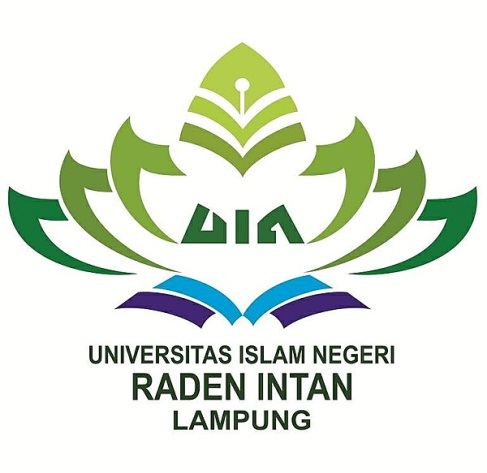 PROGRAM STUDI MANAJEMEN PENDIDIKAN ISLAMPROGRAM PASCASARJANA UNIVERSITAS ISLAM NEGERI RADEN INTAN2018RENCANA PEMBELAJARAN SEMESTER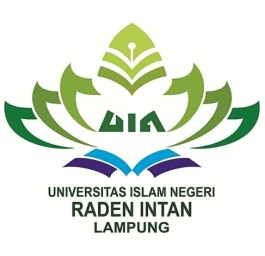 KEMENTERIAN AGAMAUNIVERSITAS ISLAM NEGERI RADEN INTAN LAMPUNGPROGRAM PASCASARJANA (PPs)Alamat: Jl. Yulius Usman Labuhanratu Kedaton Telp. (0721) 787392. Fax (0721) 787392Bandar Lampung (35142)Identitas MatakuliahIdentitas MatakuliahIdentitas MatakuliahIdentitas MatakuliahIdentitas MatakuliahIdentitas MatakuliahIdentitas MatakuliahIdentitas MatakuliahIdentitas MatakuliahIdentitas MatakuliahIdentitas MatakuliahIdentitas MatakuliahIdentitas MatakuliahIdentitas MatakuliahIdentitas MatakuliahIdentitas MatakuliahIdentitas MatakuliahNama Departemen/ProdiNama Departemen/Prodi::Manajemen Pendidikan IslamManajemen Pendidikan IslamManajemen Pendidikan IslamManajemen Pendidikan IslamManajemen Pendidikan IslamManajemen Pendidikan IslamManajemen Pendidikan IslamManajemen Pendidikan IslamManajemen Pendidikan IslamManajemen Pendidikan IslamManajemen Pendidikan IslamManajemen Pendidikan IslamNama Mata kuliahNama Mata kuliah::Manajemen Pendidikan dalam Perspektif Al Qur’an & HaditsManajemen Pendidikan dalam Perspektif Al Qur’an & HaditsManajemen Pendidikan dalam Perspektif Al Qur’an & HaditsManajemen Pendidikan dalam Perspektif Al Qur’an & HaditsManajemen Pendidikan dalam Perspektif Al Qur’an & HaditsManajemen Pendidikan dalam Perspektif Al Qur’an & HaditsManajemen Pendidikan dalam Perspektif Al Qur’an & HaditsManajemen Pendidikan dalam Perspektif Al Qur’an & HaditsManajemen Pendidikan dalam Perspektif Al Qur’an & HaditsManajemen Pendidikan dalam Perspektif Al Qur’an & HaditsManajemen Pendidikan dalam Perspektif Al Qur’an & HaditsManajemen Pendidikan dalam Perspektif Al Qur’an & HaditsKode Mata kuliahKode Mata kuliah::863010148630101486301014863010148630101486301014863010148630101486301014863010148630101486301014SemesterSemester::IIIIIIIIIIIIBobot SKSBobot SKS::3 (Tiga)3 (Tiga)3 (Tiga)3 (Tiga)3 (Tiga)3 (Tiga)3 (Tiga)3 (Tiga)3 (Tiga)3 (Tiga)3 (Tiga)3 (Tiga)Kelompok Mata kuliah*)Kelompok Mata kuliah*)::MKUMKDPMKDPMKKFMKKFMKKPMKKPMKKPMKKMKKJenjangJenjang::S3S3S3S3S3S3S3S3S3S3S3S3PrasyaratPrasyarat::Status (Wajib/Pilihan) *)Status (Wajib/Pilihan) *)::WajibWajibWajibWajibWajibWajibWajibWajibWajibWajibWajibWajibNama dan Kode Dosen Nama dan Kode Dosen ::PengampuPengampuDeskripsi MatakuliahMata kuliah ini mengkaji manajemen pendidikan dalam perspektif Al Qur’an dan Hadits, yaitu menelaah ayat-ayat Al Qur’an dan Hadist yang berkaitan dengan perencanaan (takhtîth), pengorganisasian (tanzhîm), staffing (tauzhîf), pengarahan dan pengaturan (taujîh wa tansîq), kontroling (riqâbah),pembiayaan (tamwîl), directing dan koordinating (taujîh wa tansîq), pelaporan (tablîgh),training (tadrîb), kepemimpinan (qiyâdah), human relation (‘alâqah insâniyah) dan kekhalifahan (khilâfah).Deskripsi MatakuliahMata kuliah ini mengkaji manajemen pendidikan dalam perspektif Al Qur’an dan Hadits, yaitu menelaah ayat-ayat Al Qur’an dan Hadist yang berkaitan dengan perencanaan (takhtîth), pengorganisasian (tanzhîm), staffing (tauzhîf), pengarahan dan pengaturan (taujîh wa tansîq), kontroling (riqâbah),pembiayaan (tamwîl), directing dan koordinating (taujîh wa tansîq), pelaporan (tablîgh),training (tadrîb), kepemimpinan (qiyâdah), human relation (‘alâqah insâniyah) dan kekhalifahan (khilâfah).Deskripsi MatakuliahMata kuliah ini mengkaji manajemen pendidikan dalam perspektif Al Qur’an dan Hadits, yaitu menelaah ayat-ayat Al Qur’an dan Hadist yang berkaitan dengan perencanaan (takhtîth), pengorganisasian (tanzhîm), staffing (tauzhîf), pengarahan dan pengaturan (taujîh wa tansîq), kontroling (riqâbah),pembiayaan (tamwîl), directing dan koordinating (taujîh wa tansîq), pelaporan (tablîgh),training (tadrîb), kepemimpinan (qiyâdah), human relation (‘alâqah insâniyah) dan kekhalifahan (khilâfah).Deskripsi MatakuliahMata kuliah ini mengkaji manajemen pendidikan dalam perspektif Al Qur’an dan Hadits, yaitu menelaah ayat-ayat Al Qur’an dan Hadist yang berkaitan dengan perencanaan (takhtîth), pengorganisasian (tanzhîm), staffing (tauzhîf), pengarahan dan pengaturan (taujîh wa tansîq), kontroling (riqâbah),pembiayaan (tamwîl), directing dan koordinating (taujîh wa tansîq), pelaporan (tablîgh),training (tadrîb), kepemimpinan (qiyâdah), human relation (‘alâqah insâniyah) dan kekhalifahan (khilâfah).Deskripsi MatakuliahMata kuliah ini mengkaji manajemen pendidikan dalam perspektif Al Qur’an dan Hadits, yaitu menelaah ayat-ayat Al Qur’an dan Hadist yang berkaitan dengan perencanaan (takhtîth), pengorganisasian (tanzhîm), staffing (tauzhîf), pengarahan dan pengaturan (taujîh wa tansîq), kontroling (riqâbah),pembiayaan (tamwîl), directing dan koordinating (taujîh wa tansîq), pelaporan (tablîgh),training (tadrîb), kepemimpinan (qiyâdah), human relation (‘alâqah insâniyah) dan kekhalifahan (khilâfah).Deskripsi MatakuliahMata kuliah ini mengkaji manajemen pendidikan dalam perspektif Al Qur’an dan Hadits, yaitu menelaah ayat-ayat Al Qur’an dan Hadist yang berkaitan dengan perencanaan (takhtîth), pengorganisasian (tanzhîm), staffing (tauzhîf), pengarahan dan pengaturan (taujîh wa tansîq), kontroling (riqâbah),pembiayaan (tamwîl), directing dan koordinating (taujîh wa tansîq), pelaporan (tablîgh),training (tadrîb), kepemimpinan (qiyâdah), human relation (‘alâqah insâniyah) dan kekhalifahan (khilâfah).Deskripsi MatakuliahMata kuliah ini mengkaji manajemen pendidikan dalam perspektif Al Qur’an dan Hadits, yaitu menelaah ayat-ayat Al Qur’an dan Hadist yang berkaitan dengan perencanaan (takhtîth), pengorganisasian (tanzhîm), staffing (tauzhîf), pengarahan dan pengaturan (taujîh wa tansîq), kontroling (riqâbah),pembiayaan (tamwîl), directing dan koordinating (taujîh wa tansîq), pelaporan (tablîgh),training (tadrîb), kepemimpinan (qiyâdah), human relation (‘alâqah insâniyah) dan kekhalifahan (khilâfah).Deskripsi MatakuliahMata kuliah ini mengkaji manajemen pendidikan dalam perspektif Al Qur’an dan Hadits, yaitu menelaah ayat-ayat Al Qur’an dan Hadist yang berkaitan dengan perencanaan (takhtîth), pengorganisasian (tanzhîm), staffing (tauzhîf), pengarahan dan pengaturan (taujîh wa tansîq), kontroling (riqâbah),pembiayaan (tamwîl), directing dan koordinating (taujîh wa tansîq), pelaporan (tablîgh),training (tadrîb), kepemimpinan (qiyâdah), human relation (‘alâqah insâniyah) dan kekhalifahan (khilâfah).Deskripsi MatakuliahMata kuliah ini mengkaji manajemen pendidikan dalam perspektif Al Qur’an dan Hadits, yaitu menelaah ayat-ayat Al Qur’an dan Hadist yang berkaitan dengan perencanaan (takhtîth), pengorganisasian (tanzhîm), staffing (tauzhîf), pengarahan dan pengaturan (taujîh wa tansîq), kontroling (riqâbah),pembiayaan (tamwîl), directing dan koordinating (taujîh wa tansîq), pelaporan (tablîgh),training (tadrîb), kepemimpinan (qiyâdah), human relation (‘alâqah insâniyah) dan kekhalifahan (khilâfah).Deskripsi MatakuliahMata kuliah ini mengkaji manajemen pendidikan dalam perspektif Al Qur’an dan Hadits, yaitu menelaah ayat-ayat Al Qur’an dan Hadist yang berkaitan dengan perencanaan (takhtîth), pengorganisasian (tanzhîm), staffing (tauzhîf), pengarahan dan pengaturan (taujîh wa tansîq), kontroling (riqâbah),pembiayaan (tamwîl), directing dan koordinating (taujîh wa tansîq), pelaporan (tablîgh),training (tadrîb), kepemimpinan (qiyâdah), human relation (‘alâqah insâniyah) dan kekhalifahan (khilâfah).Deskripsi MatakuliahMata kuliah ini mengkaji manajemen pendidikan dalam perspektif Al Qur’an dan Hadits, yaitu menelaah ayat-ayat Al Qur’an dan Hadist yang berkaitan dengan perencanaan (takhtîth), pengorganisasian (tanzhîm), staffing (tauzhîf), pengarahan dan pengaturan (taujîh wa tansîq), kontroling (riqâbah),pembiayaan (tamwîl), directing dan koordinating (taujîh wa tansîq), pelaporan (tablîgh),training (tadrîb), kepemimpinan (qiyâdah), human relation (‘alâqah insâniyah) dan kekhalifahan (khilâfah).Deskripsi MatakuliahMata kuliah ini mengkaji manajemen pendidikan dalam perspektif Al Qur’an dan Hadits, yaitu menelaah ayat-ayat Al Qur’an dan Hadist yang berkaitan dengan perencanaan (takhtîth), pengorganisasian (tanzhîm), staffing (tauzhîf), pengarahan dan pengaturan (taujîh wa tansîq), kontroling (riqâbah),pembiayaan (tamwîl), directing dan koordinating (taujîh wa tansîq), pelaporan (tablîgh),training (tadrîb), kepemimpinan (qiyâdah), human relation (‘alâqah insâniyah) dan kekhalifahan (khilâfah).Deskripsi MatakuliahMata kuliah ini mengkaji manajemen pendidikan dalam perspektif Al Qur’an dan Hadits, yaitu menelaah ayat-ayat Al Qur’an dan Hadist yang berkaitan dengan perencanaan (takhtîth), pengorganisasian (tanzhîm), staffing (tauzhîf), pengarahan dan pengaturan (taujîh wa tansîq), kontroling (riqâbah),pembiayaan (tamwîl), directing dan koordinating (taujîh wa tansîq), pelaporan (tablîgh),training (tadrîb), kepemimpinan (qiyâdah), human relation (‘alâqah insâniyah) dan kekhalifahan (khilâfah).Deskripsi MatakuliahMata kuliah ini mengkaji manajemen pendidikan dalam perspektif Al Qur’an dan Hadits, yaitu menelaah ayat-ayat Al Qur’an dan Hadist yang berkaitan dengan perencanaan (takhtîth), pengorganisasian (tanzhîm), staffing (tauzhîf), pengarahan dan pengaturan (taujîh wa tansîq), kontroling (riqâbah),pembiayaan (tamwîl), directing dan koordinating (taujîh wa tansîq), pelaporan (tablîgh),training (tadrîb), kepemimpinan (qiyâdah), human relation (‘alâqah insâniyah) dan kekhalifahan (khilâfah).Deskripsi MatakuliahMata kuliah ini mengkaji manajemen pendidikan dalam perspektif Al Qur’an dan Hadits, yaitu menelaah ayat-ayat Al Qur’an dan Hadist yang berkaitan dengan perencanaan (takhtîth), pengorganisasian (tanzhîm), staffing (tauzhîf), pengarahan dan pengaturan (taujîh wa tansîq), kontroling (riqâbah),pembiayaan (tamwîl), directing dan koordinating (taujîh wa tansîq), pelaporan (tablîgh),training (tadrîb), kepemimpinan (qiyâdah), human relation (‘alâqah insâniyah) dan kekhalifahan (khilâfah).Deskripsi MatakuliahMata kuliah ini mengkaji manajemen pendidikan dalam perspektif Al Qur’an dan Hadits, yaitu menelaah ayat-ayat Al Qur’an dan Hadist yang berkaitan dengan perencanaan (takhtîth), pengorganisasian (tanzhîm), staffing (tauzhîf), pengarahan dan pengaturan (taujîh wa tansîq), kontroling (riqâbah),pembiayaan (tamwîl), directing dan koordinating (taujîh wa tansîq), pelaporan (tablîgh),training (tadrîb), kepemimpinan (qiyâdah), human relation (‘alâqah insâniyah) dan kekhalifahan (khilâfah).Deskripsi MatakuliahMata kuliah ini mengkaji manajemen pendidikan dalam perspektif Al Qur’an dan Hadits, yaitu menelaah ayat-ayat Al Qur’an dan Hadist yang berkaitan dengan perencanaan (takhtîth), pengorganisasian (tanzhîm), staffing (tauzhîf), pengarahan dan pengaturan (taujîh wa tansîq), kontroling (riqâbah),pembiayaan (tamwîl), directing dan koordinating (taujîh wa tansîq), pelaporan (tablîgh),training (tadrîb), kepemimpinan (qiyâdah), human relation (‘alâqah insâniyah) dan kekhalifahan (khilâfah).Capaian Pembelajaran Program Studi (CPPS) – Program Learning Outcome (PLO)Mampu menalaah dan menganalisis ayat-ayat serta hadits yang berhubngan dengan manajemen pendidikan;Mampu mengembangkan model baru atau strategi baru yang inovatif  dalam bidang manajemen pendidikan berdasarkan Al Qur’an dan Al Sunnah;Mampu memecahkan permasalahan dalam manajemen pendidikan dan mampu mencari solusinya berdasarkan pendekatan Al Qur’an dan Al Sunnah;Mampu memberikan advokasi kepada masyarakat dalam bidang kebijakan, kepemimpinan, dan manajemen  pendidikan yang inovatif dan unggul berdasarkan pendekatan Al Qur’an dan Al Sunnah.Mampu menunjukan kepemimpinan akademik dalam pengelolaan, pengembangan dan pembinaan sumber daya serta organisasi dalam perspektif Al Qur’an dan Al sunnah.Capaian Pembelajaran Program Studi (CPPS) – Program Learning Outcome (PLO)Mampu menalaah dan menganalisis ayat-ayat serta hadits yang berhubngan dengan manajemen pendidikan;Mampu mengembangkan model baru atau strategi baru yang inovatif  dalam bidang manajemen pendidikan berdasarkan Al Qur’an dan Al Sunnah;Mampu memecahkan permasalahan dalam manajemen pendidikan dan mampu mencari solusinya berdasarkan pendekatan Al Qur’an dan Al Sunnah;Mampu memberikan advokasi kepada masyarakat dalam bidang kebijakan, kepemimpinan, dan manajemen  pendidikan yang inovatif dan unggul berdasarkan pendekatan Al Qur’an dan Al Sunnah.Mampu menunjukan kepemimpinan akademik dalam pengelolaan, pengembangan dan pembinaan sumber daya serta organisasi dalam perspektif Al Qur’an dan Al sunnah.Capaian Pembelajaran Program Studi (CPPS) – Program Learning Outcome (PLO)Mampu menalaah dan menganalisis ayat-ayat serta hadits yang berhubngan dengan manajemen pendidikan;Mampu mengembangkan model baru atau strategi baru yang inovatif  dalam bidang manajemen pendidikan berdasarkan Al Qur’an dan Al Sunnah;Mampu memecahkan permasalahan dalam manajemen pendidikan dan mampu mencari solusinya berdasarkan pendekatan Al Qur’an dan Al Sunnah;Mampu memberikan advokasi kepada masyarakat dalam bidang kebijakan, kepemimpinan, dan manajemen  pendidikan yang inovatif dan unggul berdasarkan pendekatan Al Qur’an dan Al Sunnah.Mampu menunjukan kepemimpinan akademik dalam pengelolaan, pengembangan dan pembinaan sumber daya serta organisasi dalam perspektif Al Qur’an dan Al sunnah.Capaian Pembelajaran Program Studi (CPPS) – Program Learning Outcome (PLO)Mampu menalaah dan menganalisis ayat-ayat serta hadits yang berhubngan dengan manajemen pendidikan;Mampu mengembangkan model baru atau strategi baru yang inovatif  dalam bidang manajemen pendidikan berdasarkan Al Qur’an dan Al Sunnah;Mampu memecahkan permasalahan dalam manajemen pendidikan dan mampu mencari solusinya berdasarkan pendekatan Al Qur’an dan Al Sunnah;Mampu memberikan advokasi kepada masyarakat dalam bidang kebijakan, kepemimpinan, dan manajemen  pendidikan yang inovatif dan unggul berdasarkan pendekatan Al Qur’an dan Al Sunnah.Mampu menunjukan kepemimpinan akademik dalam pengelolaan, pengembangan dan pembinaan sumber daya serta organisasi dalam perspektif Al Qur’an dan Al sunnah.Capaian Pembelajaran Program Studi (CPPS) – Program Learning Outcome (PLO)Mampu menalaah dan menganalisis ayat-ayat serta hadits yang berhubngan dengan manajemen pendidikan;Mampu mengembangkan model baru atau strategi baru yang inovatif  dalam bidang manajemen pendidikan berdasarkan Al Qur’an dan Al Sunnah;Mampu memecahkan permasalahan dalam manajemen pendidikan dan mampu mencari solusinya berdasarkan pendekatan Al Qur’an dan Al Sunnah;Mampu memberikan advokasi kepada masyarakat dalam bidang kebijakan, kepemimpinan, dan manajemen  pendidikan yang inovatif dan unggul berdasarkan pendekatan Al Qur’an dan Al Sunnah.Mampu menunjukan kepemimpinan akademik dalam pengelolaan, pengembangan dan pembinaan sumber daya serta organisasi dalam perspektif Al Qur’an dan Al sunnah.Capaian Pembelajaran Program Studi (CPPS) – Program Learning Outcome (PLO)Mampu menalaah dan menganalisis ayat-ayat serta hadits yang berhubngan dengan manajemen pendidikan;Mampu mengembangkan model baru atau strategi baru yang inovatif  dalam bidang manajemen pendidikan berdasarkan Al Qur’an dan Al Sunnah;Mampu memecahkan permasalahan dalam manajemen pendidikan dan mampu mencari solusinya berdasarkan pendekatan Al Qur’an dan Al Sunnah;Mampu memberikan advokasi kepada masyarakat dalam bidang kebijakan, kepemimpinan, dan manajemen  pendidikan yang inovatif dan unggul berdasarkan pendekatan Al Qur’an dan Al Sunnah.Mampu menunjukan kepemimpinan akademik dalam pengelolaan, pengembangan dan pembinaan sumber daya serta organisasi dalam perspektif Al Qur’an dan Al sunnah.Capaian Pembelajaran Program Studi (CPPS) – Program Learning Outcome (PLO)Mampu menalaah dan menganalisis ayat-ayat serta hadits yang berhubngan dengan manajemen pendidikan;Mampu mengembangkan model baru atau strategi baru yang inovatif  dalam bidang manajemen pendidikan berdasarkan Al Qur’an dan Al Sunnah;Mampu memecahkan permasalahan dalam manajemen pendidikan dan mampu mencari solusinya berdasarkan pendekatan Al Qur’an dan Al Sunnah;Mampu memberikan advokasi kepada masyarakat dalam bidang kebijakan, kepemimpinan, dan manajemen  pendidikan yang inovatif dan unggul berdasarkan pendekatan Al Qur’an dan Al Sunnah.Mampu menunjukan kepemimpinan akademik dalam pengelolaan, pengembangan dan pembinaan sumber daya serta organisasi dalam perspektif Al Qur’an dan Al sunnah.Capaian Pembelajaran Program Studi (CPPS) – Program Learning Outcome (PLO)Mampu menalaah dan menganalisis ayat-ayat serta hadits yang berhubngan dengan manajemen pendidikan;Mampu mengembangkan model baru atau strategi baru yang inovatif  dalam bidang manajemen pendidikan berdasarkan Al Qur’an dan Al Sunnah;Mampu memecahkan permasalahan dalam manajemen pendidikan dan mampu mencari solusinya berdasarkan pendekatan Al Qur’an dan Al Sunnah;Mampu memberikan advokasi kepada masyarakat dalam bidang kebijakan, kepemimpinan, dan manajemen  pendidikan yang inovatif dan unggul berdasarkan pendekatan Al Qur’an dan Al Sunnah.Mampu menunjukan kepemimpinan akademik dalam pengelolaan, pengembangan dan pembinaan sumber daya serta organisasi dalam perspektif Al Qur’an dan Al sunnah.Capaian Pembelajaran Program Studi (CPPS) – Program Learning Outcome (PLO)Mampu menalaah dan menganalisis ayat-ayat serta hadits yang berhubngan dengan manajemen pendidikan;Mampu mengembangkan model baru atau strategi baru yang inovatif  dalam bidang manajemen pendidikan berdasarkan Al Qur’an dan Al Sunnah;Mampu memecahkan permasalahan dalam manajemen pendidikan dan mampu mencari solusinya berdasarkan pendekatan Al Qur’an dan Al Sunnah;Mampu memberikan advokasi kepada masyarakat dalam bidang kebijakan, kepemimpinan, dan manajemen  pendidikan yang inovatif dan unggul berdasarkan pendekatan Al Qur’an dan Al Sunnah.Mampu menunjukan kepemimpinan akademik dalam pengelolaan, pengembangan dan pembinaan sumber daya serta organisasi dalam perspektif Al Qur’an dan Al sunnah.Capaian Pembelajaran Program Studi (CPPS) – Program Learning Outcome (PLO)Mampu menalaah dan menganalisis ayat-ayat serta hadits yang berhubngan dengan manajemen pendidikan;Mampu mengembangkan model baru atau strategi baru yang inovatif  dalam bidang manajemen pendidikan berdasarkan Al Qur’an dan Al Sunnah;Mampu memecahkan permasalahan dalam manajemen pendidikan dan mampu mencari solusinya berdasarkan pendekatan Al Qur’an dan Al Sunnah;Mampu memberikan advokasi kepada masyarakat dalam bidang kebijakan, kepemimpinan, dan manajemen  pendidikan yang inovatif dan unggul berdasarkan pendekatan Al Qur’an dan Al Sunnah.Mampu menunjukan kepemimpinan akademik dalam pengelolaan, pengembangan dan pembinaan sumber daya serta organisasi dalam perspektif Al Qur’an dan Al sunnah.Capaian Pembelajaran Program Studi (CPPS) – Program Learning Outcome (PLO)Mampu menalaah dan menganalisis ayat-ayat serta hadits yang berhubngan dengan manajemen pendidikan;Mampu mengembangkan model baru atau strategi baru yang inovatif  dalam bidang manajemen pendidikan berdasarkan Al Qur’an dan Al Sunnah;Mampu memecahkan permasalahan dalam manajemen pendidikan dan mampu mencari solusinya berdasarkan pendekatan Al Qur’an dan Al Sunnah;Mampu memberikan advokasi kepada masyarakat dalam bidang kebijakan, kepemimpinan, dan manajemen  pendidikan yang inovatif dan unggul berdasarkan pendekatan Al Qur’an dan Al Sunnah.Mampu menunjukan kepemimpinan akademik dalam pengelolaan, pengembangan dan pembinaan sumber daya serta organisasi dalam perspektif Al Qur’an dan Al sunnah.Capaian Pembelajaran Program Studi (CPPS) – Program Learning Outcome (PLO)Mampu menalaah dan menganalisis ayat-ayat serta hadits yang berhubngan dengan manajemen pendidikan;Mampu mengembangkan model baru atau strategi baru yang inovatif  dalam bidang manajemen pendidikan berdasarkan Al Qur’an dan Al Sunnah;Mampu memecahkan permasalahan dalam manajemen pendidikan dan mampu mencari solusinya berdasarkan pendekatan Al Qur’an dan Al Sunnah;Mampu memberikan advokasi kepada masyarakat dalam bidang kebijakan, kepemimpinan, dan manajemen  pendidikan yang inovatif dan unggul berdasarkan pendekatan Al Qur’an dan Al Sunnah.Mampu menunjukan kepemimpinan akademik dalam pengelolaan, pengembangan dan pembinaan sumber daya serta organisasi dalam perspektif Al Qur’an dan Al sunnah.Capaian Pembelajaran Program Studi (CPPS) – Program Learning Outcome (PLO)Mampu menalaah dan menganalisis ayat-ayat serta hadits yang berhubngan dengan manajemen pendidikan;Mampu mengembangkan model baru atau strategi baru yang inovatif  dalam bidang manajemen pendidikan berdasarkan Al Qur’an dan Al Sunnah;Mampu memecahkan permasalahan dalam manajemen pendidikan dan mampu mencari solusinya berdasarkan pendekatan Al Qur’an dan Al Sunnah;Mampu memberikan advokasi kepada masyarakat dalam bidang kebijakan, kepemimpinan, dan manajemen  pendidikan yang inovatif dan unggul berdasarkan pendekatan Al Qur’an dan Al Sunnah.Mampu menunjukan kepemimpinan akademik dalam pengelolaan, pengembangan dan pembinaan sumber daya serta organisasi dalam perspektif Al Qur’an dan Al sunnah.Capaian Pembelajaran Program Studi (CPPS) – Program Learning Outcome (PLO)Mampu menalaah dan menganalisis ayat-ayat serta hadits yang berhubngan dengan manajemen pendidikan;Mampu mengembangkan model baru atau strategi baru yang inovatif  dalam bidang manajemen pendidikan berdasarkan Al Qur’an dan Al Sunnah;Mampu memecahkan permasalahan dalam manajemen pendidikan dan mampu mencari solusinya berdasarkan pendekatan Al Qur’an dan Al Sunnah;Mampu memberikan advokasi kepada masyarakat dalam bidang kebijakan, kepemimpinan, dan manajemen  pendidikan yang inovatif dan unggul berdasarkan pendekatan Al Qur’an dan Al Sunnah.Mampu menunjukan kepemimpinan akademik dalam pengelolaan, pengembangan dan pembinaan sumber daya serta organisasi dalam perspektif Al Qur’an dan Al sunnah.Capaian Pembelajaran Program Studi (CPPS) – Program Learning Outcome (PLO)Mampu menalaah dan menganalisis ayat-ayat serta hadits yang berhubngan dengan manajemen pendidikan;Mampu mengembangkan model baru atau strategi baru yang inovatif  dalam bidang manajemen pendidikan berdasarkan Al Qur’an dan Al Sunnah;Mampu memecahkan permasalahan dalam manajemen pendidikan dan mampu mencari solusinya berdasarkan pendekatan Al Qur’an dan Al Sunnah;Mampu memberikan advokasi kepada masyarakat dalam bidang kebijakan, kepemimpinan, dan manajemen  pendidikan yang inovatif dan unggul berdasarkan pendekatan Al Qur’an dan Al Sunnah.Mampu menunjukan kepemimpinan akademik dalam pengelolaan, pengembangan dan pembinaan sumber daya serta organisasi dalam perspektif Al Qur’an dan Al sunnah.Capaian Pembelajaran Program Studi (CPPS) – Program Learning Outcome (PLO)Mampu menalaah dan menganalisis ayat-ayat serta hadits yang berhubngan dengan manajemen pendidikan;Mampu mengembangkan model baru atau strategi baru yang inovatif  dalam bidang manajemen pendidikan berdasarkan Al Qur’an dan Al Sunnah;Mampu memecahkan permasalahan dalam manajemen pendidikan dan mampu mencari solusinya berdasarkan pendekatan Al Qur’an dan Al Sunnah;Mampu memberikan advokasi kepada masyarakat dalam bidang kebijakan, kepemimpinan, dan manajemen  pendidikan yang inovatif dan unggul berdasarkan pendekatan Al Qur’an dan Al Sunnah.Mampu menunjukan kepemimpinan akademik dalam pengelolaan, pengembangan dan pembinaan sumber daya serta organisasi dalam perspektif Al Qur’an dan Al sunnah.Capaian Pembelajaran Program Studi (CPPS) – Program Learning Outcome (PLO)Mampu menalaah dan menganalisis ayat-ayat serta hadits yang berhubngan dengan manajemen pendidikan;Mampu mengembangkan model baru atau strategi baru yang inovatif  dalam bidang manajemen pendidikan berdasarkan Al Qur’an dan Al Sunnah;Mampu memecahkan permasalahan dalam manajemen pendidikan dan mampu mencari solusinya berdasarkan pendekatan Al Qur’an dan Al Sunnah;Mampu memberikan advokasi kepada masyarakat dalam bidang kebijakan, kepemimpinan, dan manajemen  pendidikan yang inovatif dan unggul berdasarkan pendekatan Al Qur’an dan Al Sunnah.Mampu menunjukan kepemimpinan akademik dalam pengelolaan, pengembangan dan pembinaan sumber daya serta organisasi dalam perspektif Al Qur’an dan Al sunnah.Capaian Pembelajaran Mata kuliah (CPM) – Course Learning Outcome (CLO)Setelah mengikuti perkuliahan ini , diharapkan mahasiswa:Memiliki wawasan dan kemampuan dalam menalaah dan menganalisis ayat-ayat serta hadits yang berhubngan dengan manajemen pendidikan;Memiliki kemampuan dalam mengembangkan model baru atau strategi baru yang inovatif  dalam bidang manajemen pendidikan berdasarkan Al Qur’an dan Al Sunnah;Memiliki kemampuan dalam memecahkan permasalahan-permasalahandalam manajemen pendidikan dan mampu mencari solusinya berdasarkan pendekatan Al Qur’an dan Al Sunnah;Memiliki kemampuan advokasi kepada masyarakat dalam bidang kebijakan, kepemimpinan, dan manajemen  pendidikan yang inovatif dan unggul berdasarkan pendekatan Al Qur’an dan Al Sunnah.Memiliki kemampuan dan kepemimpinan akademik dalam pengelolaan, pengembangan dan pembinaan sumber daya serta organisasi dalam perspektif Al Qur’an dan Al sunnah.Capaian Pembelajaran Mata kuliah (CPM) – Course Learning Outcome (CLO)Setelah mengikuti perkuliahan ini , diharapkan mahasiswa:Memiliki wawasan dan kemampuan dalam menalaah dan menganalisis ayat-ayat serta hadits yang berhubngan dengan manajemen pendidikan;Memiliki kemampuan dalam mengembangkan model baru atau strategi baru yang inovatif  dalam bidang manajemen pendidikan berdasarkan Al Qur’an dan Al Sunnah;Memiliki kemampuan dalam memecahkan permasalahan-permasalahandalam manajemen pendidikan dan mampu mencari solusinya berdasarkan pendekatan Al Qur’an dan Al Sunnah;Memiliki kemampuan advokasi kepada masyarakat dalam bidang kebijakan, kepemimpinan, dan manajemen  pendidikan yang inovatif dan unggul berdasarkan pendekatan Al Qur’an dan Al Sunnah.Memiliki kemampuan dan kepemimpinan akademik dalam pengelolaan, pengembangan dan pembinaan sumber daya serta organisasi dalam perspektif Al Qur’an dan Al sunnah.Capaian Pembelajaran Mata kuliah (CPM) – Course Learning Outcome (CLO)Setelah mengikuti perkuliahan ini , diharapkan mahasiswa:Memiliki wawasan dan kemampuan dalam menalaah dan menganalisis ayat-ayat serta hadits yang berhubngan dengan manajemen pendidikan;Memiliki kemampuan dalam mengembangkan model baru atau strategi baru yang inovatif  dalam bidang manajemen pendidikan berdasarkan Al Qur’an dan Al Sunnah;Memiliki kemampuan dalam memecahkan permasalahan-permasalahandalam manajemen pendidikan dan mampu mencari solusinya berdasarkan pendekatan Al Qur’an dan Al Sunnah;Memiliki kemampuan advokasi kepada masyarakat dalam bidang kebijakan, kepemimpinan, dan manajemen  pendidikan yang inovatif dan unggul berdasarkan pendekatan Al Qur’an dan Al Sunnah.Memiliki kemampuan dan kepemimpinan akademik dalam pengelolaan, pengembangan dan pembinaan sumber daya serta organisasi dalam perspektif Al Qur’an dan Al sunnah.Capaian Pembelajaran Mata kuliah (CPM) – Course Learning Outcome (CLO)Setelah mengikuti perkuliahan ini , diharapkan mahasiswa:Memiliki wawasan dan kemampuan dalam menalaah dan menganalisis ayat-ayat serta hadits yang berhubngan dengan manajemen pendidikan;Memiliki kemampuan dalam mengembangkan model baru atau strategi baru yang inovatif  dalam bidang manajemen pendidikan berdasarkan Al Qur’an dan Al Sunnah;Memiliki kemampuan dalam memecahkan permasalahan-permasalahandalam manajemen pendidikan dan mampu mencari solusinya berdasarkan pendekatan Al Qur’an dan Al Sunnah;Memiliki kemampuan advokasi kepada masyarakat dalam bidang kebijakan, kepemimpinan, dan manajemen  pendidikan yang inovatif dan unggul berdasarkan pendekatan Al Qur’an dan Al Sunnah.Memiliki kemampuan dan kepemimpinan akademik dalam pengelolaan, pengembangan dan pembinaan sumber daya serta organisasi dalam perspektif Al Qur’an dan Al sunnah.Capaian Pembelajaran Mata kuliah (CPM) – Course Learning Outcome (CLO)Setelah mengikuti perkuliahan ini , diharapkan mahasiswa:Memiliki wawasan dan kemampuan dalam menalaah dan menganalisis ayat-ayat serta hadits yang berhubngan dengan manajemen pendidikan;Memiliki kemampuan dalam mengembangkan model baru atau strategi baru yang inovatif  dalam bidang manajemen pendidikan berdasarkan Al Qur’an dan Al Sunnah;Memiliki kemampuan dalam memecahkan permasalahan-permasalahandalam manajemen pendidikan dan mampu mencari solusinya berdasarkan pendekatan Al Qur’an dan Al Sunnah;Memiliki kemampuan advokasi kepada masyarakat dalam bidang kebijakan, kepemimpinan, dan manajemen  pendidikan yang inovatif dan unggul berdasarkan pendekatan Al Qur’an dan Al Sunnah.Memiliki kemampuan dan kepemimpinan akademik dalam pengelolaan, pengembangan dan pembinaan sumber daya serta organisasi dalam perspektif Al Qur’an dan Al sunnah.Capaian Pembelajaran Mata kuliah (CPM) – Course Learning Outcome (CLO)Setelah mengikuti perkuliahan ini , diharapkan mahasiswa:Memiliki wawasan dan kemampuan dalam menalaah dan menganalisis ayat-ayat serta hadits yang berhubngan dengan manajemen pendidikan;Memiliki kemampuan dalam mengembangkan model baru atau strategi baru yang inovatif  dalam bidang manajemen pendidikan berdasarkan Al Qur’an dan Al Sunnah;Memiliki kemampuan dalam memecahkan permasalahan-permasalahandalam manajemen pendidikan dan mampu mencari solusinya berdasarkan pendekatan Al Qur’an dan Al Sunnah;Memiliki kemampuan advokasi kepada masyarakat dalam bidang kebijakan, kepemimpinan, dan manajemen  pendidikan yang inovatif dan unggul berdasarkan pendekatan Al Qur’an dan Al Sunnah.Memiliki kemampuan dan kepemimpinan akademik dalam pengelolaan, pengembangan dan pembinaan sumber daya serta organisasi dalam perspektif Al Qur’an dan Al sunnah.Capaian Pembelajaran Mata kuliah (CPM) – Course Learning Outcome (CLO)Setelah mengikuti perkuliahan ini , diharapkan mahasiswa:Memiliki wawasan dan kemampuan dalam menalaah dan menganalisis ayat-ayat serta hadits yang berhubngan dengan manajemen pendidikan;Memiliki kemampuan dalam mengembangkan model baru atau strategi baru yang inovatif  dalam bidang manajemen pendidikan berdasarkan Al Qur’an dan Al Sunnah;Memiliki kemampuan dalam memecahkan permasalahan-permasalahandalam manajemen pendidikan dan mampu mencari solusinya berdasarkan pendekatan Al Qur’an dan Al Sunnah;Memiliki kemampuan advokasi kepada masyarakat dalam bidang kebijakan, kepemimpinan, dan manajemen  pendidikan yang inovatif dan unggul berdasarkan pendekatan Al Qur’an dan Al Sunnah.Memiliki kemampuan dan kepemimpinan akademik dalam pengelolaan, pengembangan dan pembinaan sumber daya serta organisasi dalam perspektif Al Qur’an dan Al sunnah.Capaian Pembelajaran Mata kuliah (CPM) – Course Learning Outcome (CLO)Setelah mengikuti perkuliahan ini , diharapkan mahasiswa:Memiliki wawasan dan kemampuan dalam menalaah dan menganalisis ayat-ayat serta hadits yang berhubngan dengan manajemen pendidikan;Memiliki kemampuan dalam mengembangkan model baru atau strategi baru yang inovatif  dalam bidang manajemen pendidikan berdasarkan Al Qur’an dan Al Sunnah;Memiliki kemampuan dalam memecahkan permasalahan-permasalahandalam manajemen pendidikan dan mampu mencari solusinya berdasarkan pendekatan Al Qur’an dan Al Sunnah;Memiliki kemampuan advokasi kepada masyarakat dalam bidang kebijakan, kepemimpinan, dan manajemen  pendidikan yang inovatif dan unggul berdasarkan pendekatan Al Qur’an dan Al Sunnah.Memiliki kemampuan dan kepemimpinan akademik dalam pengelolaan, pengembangan dan pembinaan sumber daya serta organisasi dalam perspektif Al Qur’an dan Al sunnah.Capaian Pembelajaran Mata kuliah (CPM) – Course Learning Outcome (CLO)Setelah mengikuti perkuliahan ini , diharapkan mahasiswa:Memiliki wawasan dan kemampuan dalam menalaah dan menganalisis ayat-ayat serta hadits yang berhubngan dengan manajemen pendidikan;Memiliki kemampuan dalam mengembangkan model baru atau strategi baru yang inovatif  dalam bidang manajemen pendidikan berdasarkan Al Qur’an dan Al Sunnah;Memiliki kemampuan dalam memecahkan permasalahan-permasalahandalam manajemen pendidikan dan mampu mencari solusinya berdasarkan pendekatan Al Qur’an dan Al Sunnah;Memiliki kemampuan advokasi kepada masyarakat dalam bidang kebijakan, kepemimpinan, dan manajemen  pendidikan yang inovatif dan unggul berdasarkan pendekatan Al Qur’an dan Al Sunnah.Memiliki kemampuan dan kepemimpinan akademik dalam pengelolaan, pengembangan dan pembinaan sumber daya serta organisasi dalam perspektif Al Qur’an dan Al sunnah.Capaian Pembelajaran Mata kuliah (CPM) – Course Learning Outcome (CLO)Setelah mengikuti perkuliahan ini , diharapkan mahasiswa:Memiliki wawasan dan kemampuan dalam menalaah dan menganalisis ayat-ayat serta hadits yang berhubngan dengan manajemen pendidikan;Memiliki kemampuan dalam mengembangkan model baru atau strategi baru yang inovatif  dalam bidang manajemen pendidikan berdasarkan Al Qur’an dan Al Sunnah;Memiliki kemampuan dalam memecahkan permasalahan-permasalahandalam manajemen pendidikan dan mampu mencari solusinya berdasarkan pendekatan Al Qur’an dan Al Sunnah;Memiliki kemampuan advokasi kepada masyarakat dalam bidang kebijakan, kepemimpinan, dan manajemen  pendidikan yang inovatif dan unggul berdasarkan pendekatan Al Qur’an dan Al Sunnah.Memiliki kemampuan dan kepemimpinan akademik dalam pengelolaan, pengembangan dan pembinaan sumber daya serta organisasi dalam perspektif Al Qur’an dan Al sunnah.Capaian Pembelajaran Mata kuliah (CPM) – Course Learning Outcome (CLO)Setelah mengikuti perkuliahan ini , diharapkan mahasiswa:Memiliki wawasan dan kemampuan dalam menalaah dan menganalisis ayat-ayat serta hadits yang berhubngan dengan manajemen pendidikan;Memiliki kemampuan dalam mengembangkan model baru atau strategi baru yang inovatif  dalam bidang manajemen pendidikan berdasarkan Al Qur’an dan Al Sunnah;Memiliki kemampuan dalam memecahkan permasalahan-permasalahandalam manajemen pendidikan dan mampu mencari solusinya berdasarkan pendekatan Al Qur’an dan Al Sunnah;Memiliki kemampuan advokasi kepada masyarakat dalam bidang kebijakan, kepemimpinan, dan manajemen  pendidikan yang inovatif dan unggul berdasarkan pendekatan Al Qur’an dan Al Sunnah.Memiliki kemampuan dan kepemimpinan akademik dalam pengelolaan, pengembangan dan pembinaan sumber daya serta organisasi dalam perspektif Al Qur’an dan Al sunnah.Capaian Pembelajaran Mata kuliah (CPM) – Course Learning Outcome (CLO)Setelah mengikuti perkuliahan ini , diharapkan mahasiswa:Memiliki wawasan dan kemampuan dalam menalaah dan menganalisis ayat-ayat serta hadits yang berhubngan dengan manajemen pendidikan;Memiliki kemampuan dalam mengembangkan model baru atau strategi baru yang inovatif  dalam bidang manajemen pendidikan berdasarkan Al Qur’an dan Al Sunnah;Memiliki kemampuan dalam memecahkan permasalahan-permasalahandalam manajemen pendidikan dan mampu mencari solusinya berdasarkan pendekatan Al Qur’an dan Al Sunnah;Memiliki kemampuan advokasi kepada masyarakat dalam bidang kebijakan, kepemimpinan, dan manajemen  pendidikan yang inovatif dan unggul berdasarkan pendekatan Al Qur’an dan Al Sunnah.Memiliki kemampuan dan kepemimpinan akademik dalam pengelolaan, pengembangan dan pembinaan sumber daya serta organisasi dalam perspektif Al Qur’an dan Al sunnah.Capaian Pembelajaran Mata kuliah (CPM) – Course Learning Outcome (CLO)Setelah mengikuti perkuliahan ini , diharapkan mahasiswa:Memiliki wawasan dan kemampuan dalam menalaah dan menganalisis ayat-ayat serta hadits yang berhubngan dengan manajemen pendidikan;Memiliki kemampuan dalam mengembangkan model baru atau strategi baru yang inovatif  dalam bidang manajemen pendidikan berdasarkan Al Qur’an dan Al Sunnah;Memiliki kemampuan dalam memecahkan permasalahan-permasalahandalam manajemen pendidikan dan mampu mencari solusinya berdasarkan pendekatan Al Qur’an dan Al Sunnah;Memiliki kemampuan advokasi kepada masyarakat dalam bidang kebijakan, kepemimpinan, dan manajemen  pendidikan yang inovatif dan unggul berdasarkan pendekatan Al Qur’an dan Al Sunnah.Memiliki kemampuan dan kepemimpinan akademik dalam pengelolaan, pengembangan dan pembinaan sumber daya serta organisasi dalam perspektif Al Qur’an dan Al sunnah.Capaian Pembelajaran Mata kuliah (CPM) – Course Learning Outcome (CLO)Setelah mengikuti perkuliahan ini , diharapkan mahasiswa:Memiliki wawasan dan kemampuan dalam menalaah dan menganalisis ayat-ayat serta hadits yang berhubngan dengan manajemen pendidikan;Memiliki kemampuan dalam mengembangkan model baru atau strategi baru yang inovatif  dalam bidang manajemen pendidikan berdasarkan Al Qur’an dan Al Sunnah;Memiliki kemampuan dalam memecahkan permasalahan-permasalahandalam manajemen pendidikan dan mampu mencari solusinya berdasarkan pendekatan Al Qur’an dan Al Sunnah;Memiliki kemampuan advokasi kepada masyarakat dalam bidang kebijakan, kepemimpinan, dan manajemen  pendidikan yang inovatif dan unggul berdasarkan pendekatan Al Qur’an dan Al Sunnah.Memiliki kemampuan dan kepemimpinan akademik dalam pengelolaan, pengembangan dan pembinaan sumber daya serta organisasi dalam perspektif Al Qur’an dan Al sunnah.Capaian Pembelajaran Mata kuliah (CPM) – Course Learning Outcome (CLO)Setelah mengikuti perkuliahan ini , diharapkan mahasiswa:Memiliki wawasan dan kemampuan dalam menalaah dan menganalisis ayat-ayat serta hadits yang berhubngan dengan manajemen pendidikan;Memiliki kemampuan dalam mengembangkan model baru atau strategi baru yang inovatif  dalam bidang manajemen pendidikan berdasarkan Al Qur’an dan Al Sunnah;Memiliki kemampuan dalam memecahkan permasalahan-permasalahandalam manajemen pendidikan dan mampu mencari solusinya berdasarkan pendekatan Al Qur’an dan Al Sunnah;Memiliki kemampuan advokasi kepada masyarakat dalam bidang kebijakan, kepemimpinan, dan manajemen  pendidikan yang inovatif dan unggul berdasarkan pendekatan Al Qur’an dan Al Sunnah.Memiliki kemampuan dan kepemimpinan akademik dalam pengelolaan, pengembangan dan pembinaan sumber daya serta organisasi dalam perspektif Al Qur’an dan Al sunnah.Capaian Pembelajaran Mata kuliah (CPM) – Course Learning Outcome (CLO)Setelah mengikuti perkuliahan ini , diharapkan mahasiswa:Memiliki wawasan dan kemampuan dalam menalaah dan menganalisis ayat-ayat serta hadits yang berhubngan dengan manajemen pendidikan;Memiliki kemampuan dalam mengembangkan model baru atau strategi baru yang inovatif  dalam bidang manajemen pendidikan berdasarkan Al Qur’an dan Al Sunnah;Memiliki kemampuan dalam memecahkan permasalahan-permasalahandalam manajemen pendidikan dan mampu mencari solusinya berdasarkan pendekatan Al Qur’an dan Al Sunnah;Memiliki kemampuan advokasi kepada masyarakat dalam bidang kebijakan, kepemimpinan, dan manajemen  pendidikan yang inovatif dan unggul berdasarkan pendekatan Al Qur’an dan Al Sunnah.Memiliki kemampuan dan kepemimpinan akademik dalam pengelolaan, pengembangan dan pembinaan sumber daya serta organisasi dalam perspektif Al Qur’an dan Al sunnah.Capaian Pembelajaran Mata kuliah (CPM) – Course Learning Outcome (CLO)Setelah mengikuti perkuliahan ini , diharapkan mahasiswa:Memiliki wawasan dan kemampuan dalam menalaah dan menganalisis ayat-ayat serta hadits yang berhubngan dengan manajemen pendidikan;Memiliki kemampuan dalam mengembangkan model baru atau strategi baru yang inovatif  dalam bidang manajemen pendidikan berdasarkan Al Qur’an dan Al Sunnah;Memiliki kemampuan dalam memecahkan permasalahan-permasalahandalam manajemen pendidikan dan mampu mencari solusinya berdasarkan pendekatan Al Qur’an dan Al Sunnah;Memiliki kemampuan advokasi kepada masyarakat dalam bidang kebijakan, kepemimpinan, dan manajemen  pendidikan yang inovatif dan unggul berdasarkan pendekatan Al Qur’an dan Al Sunnah.Memiliki kemampuan dan kepemimpinan akademik dalam pengelolaan, pengembangan dan pembinaan sumber daya serta organisasi dalam perspektif Al Qur’an dan Al sunnah.Deskripsi Rencana PembelajaranMata kuliah ini mengkaji manajemen pendidikan dalam perspektif Al Qur’an dan Hadits, yaitu menelaah ayat-ayat Al Qur’an dan Hadist yang berkaitan dengan perencanaan (takhtîth), pengorganisasian (tanzhîm), staffing (tauzhîf), pengarahan dan pengaturan (taujîh wa tansîq), kontroling (riqâbah),pembiayaan (tamwîl), directing dan koordinating (taujîh wa tansîq), pelaporan (tablîgh),training (tadrîb), kepemimpinan (qiyâdah), human relation (‘alâqah insâniyah) dan kekhalifahan (khilâfah).  Pembelajaran dilakuan melalui proses diskusi dan aktivitas individual dalam bentuk penelusuran dan pengembangan teori serta praktik lapangan dalam bentuk analisis terhadap permasalahan manajemen pendidikan dalam perspektif Al Qur’an dan Al Sunnah.Deskripsi Rencana PembelajaranMata kuliah ini mengkaji manajemen pendidikan dalam perspektif Al Qur’an dan Hadits, yaitu menelaah ayat-ayat Al Qur’an dan Hadist yang berkaitan dengan perencanaan (takhtîth), pengorganisasian (tanzhîm), staffing (tauzhîf), pengarahan dan pengaturan (taujîh wa tansîq), kontroling (riqâbah),pembiayaan (tamwîl), directing dan koordinating (taujîh wa tansîq), pelaporan (tablîgh),training (tadrîb), kepemimpinan (qiyâdah), human relation (‘alâqah insâniyah) dan kekhalifahan (khilâfah).  Pembelajaran dilakuan melalui proses diskusi dan aktivitas individual dalam bentuk penelusuran dan pengembangan teori serta praktik lapangan dalam bentuk analisis terhadap permasalahan manajemen pendidikan dalam perspektif Al Qur’an dan Al Sunnah.Deskripsi Rencana PembelajaranMata kuliah ini mengkaji manajemen pendidikan dalam perspektif Al Qur’an dan Hadits, yaitu menelaah ayat-ayat Al Qur’an dan Hadist yang berkaitan dengan perencanaan (takhtîth), pengorganisasian (tanzhîm), staffing (tauzhîf), pengarahan dan pengaturan (taujîh wa tansîq), kontroling (riqâbah),pembiayaan (tamwîl), directing dan koordinating (taujîh wa tansîq), pelaporan (tablîgh),training (tadrîb), kepemimpinan (qiyâdah), human relation (‘alâqah insâniyah) dan kekhalifahan (khilâfah).  Pembelajaran dilakuan melalui proses diskusi dan aktivitas individual dalam bentuk penelusuran dan pengembangan teori serta praktik lapangan dalam bentuk analisis terhadap permasalahan manajemen pendidikan dalam perspektif Al Qur’an dan Al Sunnah.Deskripsi Rencana PembelajaranMata kuliah ini mengkaji manajemen pendidikan dalam perspektif Al Qur’an dan Hadits, yaitu menelaah ayat-ayat Al Qur’an dan Hadist yang berkaitan dengan perencanaan (takhtîth), pengorganisasian (tanzhîm), staffing (tauzhîf), pengarahan dan pengaturan (taujîh wa tansîq), kontroling (riqâbah),pembiayaan (tamwîl), directing dan koordinating (taujîh wa tansîq), pelaporan (tablîgh),training (tadrîb), kepemimpinan (qiyâdah), human relation (‘alâqah insâniyah) dan kekhalifahan (khilâfah).  Pembelajaran dilakuan melalui proses diskusi dan aktivitas individual dalam bentuk penelusuran dan pengembangan teori serta praktik lapangan dalam bentuk analisis terhadap permasalahan manajemen pendidikan dalam perspektif Al Qur’an dan Al Sunnah.Deskripsi Rencana PembelajaranMata kuliah ini mengkaji manajemen pendidikan dalam perspektif Al Qur’an dan Hadits, yaitu menelaah ayat-ayat Al Qur’an dan Hadist yang berkaitan dengan perencanaan (takhtîth), pengorganisasian (tanzhîm), staffing (tauzhîf), pengarahan dan pengaturan (taujîh wa tansîq), kontroling (riqâbah),pembiayaan (tamwîl), directing dan koordinating (taujîh wa tansîq), pelaporan (tablîgh),training (tadrîb), kepemimpinan (qiyâdah), human relation (‘alâqah insâniyah) dan kekhalifahan (khilâfah).  Pembelajaran dilakuan melalui proses diskusi dan aktivitas individual dalam bentuk penelusuran dan pengembangan teori serta praktik lapangan dalam bentuk analisis terhadap permasalahan manajemen pendidikan dalam perspektif Al Qur’an dan Al Sunnah.Deskripsi Rencana PembelajaranMata kuliah ini mengkaji manajemen pendidikan dalam perspektif Al Qur’an dan Hadits, yaitu menelaah ayat-ayat Al Qur’an dan Hadist yang berkaitan dengan perencanaan (takhtîth), pengorganisasian (tanzhîm), staffing (tauzhîf), pengarahan dan pengaturan (taujîh wa tansîq), kontroling (riqâbah),pembiayaan (tamwîl), directing dan koordinating (taujîh wa tansîq), pelaporan (tablîgh),training (tadrîb), kepemimpinan (qiyâdah), human relation (‘alâqah insâniyah) dan kekhalifahan (khilâfah).  Pembelajaran dilakuan melalui proses diskusi dan aktivitas individual dalam bentuk penelusuran dan pengembangan teori serta praktik lapangan dalam bentuk analisis terhadap permasalahan manajemen pendidikan dalam perspektif Al Qur’an dan Al Sunnah.Deskripsi Rencana PembelajaranMata kuliah ini mengkaji manajemen pendidikan dalam perspektif Al Qur’an dan Hadits, yaitu menelaah ayat-ayat Al Qur’an dan Hadist yang berkaitan dengan perencanaan (takhtîth), pengorganisasian (tanzhîm), staffing (tauzhîf), pengarahan dan pengaturan (taujîh wa tansîq), kontroling (riqâbah),pembiayaan (tamwîl), directing dan koordinating (taujîh wa tansîq), pelaporan (tablîgh),training (tadrîb), kepemimpinan (qiyâdah), human relation (‘alâqah insâniyah) dan kekhalifahan (khilâfah).  Pembelajaran dilakuan melalui proses diskusi dan aktivitas individual dalam bentuk penelusuran dan pengembangan teori serta praktik lapangan dalam bentuk analisis terhadap permasalahan manajemen pendidikan dalam perspektif Al Qur’an dan Al Sunnah.Deskripsi Rencana PembelajaranMata kuliah ini mengkaji manajemen pendidikan dalam perspektif Al Qur’an dan Hadits, yaitu menelaah ayat-ayat Al Qur’an dan Hadist yang berkaitan dengan perencanaan (takhtîth), pengorganisasian (tanzhîm), staffing (tauzhîf), pengarahan dan pengaturan (taujîh wa tansîq), kontroling (riqâbah),pembiayaan (tamwîl), directing dan koordinating (taujîh wa tansîq), pelaporan (tablîgh),training (tadrîb), kepemimpinan (qiyâdah), human relation (‘alâqah insâniyah) dan kekhalifahan (khilâfah).  Pembelajaran dilakuan melalui proses diskusi dan aktivitas individual dalam bentuk penelusuran dan pengembangan teori serta praktik lapangan dalam bentuk analisis terhadap permasalahan manajemen pendidikan dalam perspektif Al Qur’an dan Al Sunnah.Deskripsi Rencana PembelajaranMata kuliah ini mengkaji manajemen pendidikan dalam perspektif Al Qur’an dan Hadits, yaitu menelaah ayat-ayat Al Qur’an dan Hadist yang berkaitan dengan perencanaan (takhtîth), pengorganisasian (tanzhîm), staffing (tauzhîf), pengarahan dan pengaturan (taujîh wa tansîq), kontroling (riqâbah),pembiayaan (tamwîl), directing dan koordinating (taujîh wa tansîq), pelaporan (tablîgh),training (tadrîb), kepemimpinan (qiyâdah), human relation (‘alâqah insâniyah) dan kekhalifahan (khilâfah).  Pembelajaran dilakuan melalui proses diskusi dan aktivitas individual dalam bentuk penelusuran dan pengembangan teori serta praktik lapangan dalam bentuk analisis terhadap permasalahan manajemen pendidikan dalam perspektif Al Qur’an dan Al Sunnah.Deskripsi Rencana PembelajaranMata kuliah ini mengkaji manajemen pendidikan dalam perspektif Al Qur’an dan Hadits, yaitu menelaah ayat-ayat Al Qur’an dan Hadist yang berkaitan dengan perencanaan (takhtîth), pengorganisasian (tanzhîm), staffing (tauzhîf), pengarahan dan pengaturan (taujîh wa tansîq), kontroling (riqâbah),pembiayaan (tamwîl), directing dan koordinating (taujîh wa tansîq), pelaporan (tablîgh),training (tadrîb), kepemimpinan (qiyâdah), human relation (‘alâqah insâniyah) dan kekhalifahan (khilâfah).  Pembelajaran dilakuan melalui proses diskusi dan aktivitas individual dalam bentuk penelusuran dan pengembangan teori serta praktik lapangan dalam bentuk analisis terhadap permasalahan manajemen pendidikan dalam perspektif Al Qur’an dan Al Sunnah.Deskripsi Rencana PembelajaranMata kuliah ini mengkaji manajemen pendidikan dalam perspektif Al Qur’an dan Hadits, yaitu menelaah ayat-ayat Al Qur’an dan Hadist yang berkaitan dengan perencanaan (takhtîth), pengorganisasian (tanzhîm), staffing (tauzhîf), pengarahan dan pengaturan (taujîh wa tansîq), kontroling (riqâbah),pembiayaan (tamwîl), directing dan koordinating (taujîh wa tansîq), pelaporan (tablîgh),training (tadrîb), kepemimpinan (qiyâdah), human relation (‘alâqah insâniyah) dan kekhalifahan (khilâfah).  Pembelajaran dilakuan melalui proses diskusi dan aktivitas individual dalam bentuk penelusuran dan pengembangan teori serta praktik lapangan dalam bentuk analisis terhadap permasalahan manajemen pendidikan dalam perspektif Al Qur’an dan Al Sunnah.Deskripsi Rencana PembelajaranMata kuliah ini mengkaji manajemen pendidikan dalam perspektif Al Qur’an dan Hadits, yaitu menelaah ayat-ayat Al Qur’an dan Hadist yang berkaitan dengan perencanaan (takhtîth), pengorganisasian (tanzhîm), staffing (tauzhîf), pengarahan dan pengaturan (taujîh wa tansîq), kontroling (riqâbah),pembiayaan (tamwîl), directing dan koordinating (taujîh wa tansîq), pelaporan (tablîgh),training (tadrîb), kepemimpinan (qiyâdah), human relation (‘alâqah insâniyah) dan kekhalifahan (khilâfah).  Pembelajaran dilakuan melalui proses diskusi dan aktivitas individual dalam bentuk penelusuran dan pengembangan teori serta praktik lapangan dalam bentuk analisis terhadap permasalahan manajemen pendidikan dalam perspektif Al Qur’an dan Al Sunnah.Deskripsi Rencana PembelajaranMata kuliah ini mengkaji manajemen pendidikan dalam perspektif Al Qur’an dan Hadits, yaitu menelaah ayat-ayat Al Qur’an dan Hadist yang berkaitan dengan perencanaan (takhtîth), pengorganisasian (tanzhîm), staffing (tauzhîf), pengarahan dan pengaturan (taujîh wa tansîq), kontroling (riqâbah),pembiayaan (tamwîl), directing dan koordinating (taujîh wa tansîq), pelaporan (tablîgh),training (tadrîb), kepemimpinan (qiyâdah), human relation (‘alâqah insâniyah) dan kekhalifahan (khilâfah).  Pembelajaran dilakuan melalui proses diskusi dan aktivitas individual dalam bentuk penelusuran dan pengembangan teori serta praktik lapangan dalam bentuk analisis terhadap permasalahan manajemen pendidikan dalam perspektif Al Qur’an dan Al Sunnah.Deskripsi Rencana PembelajaranMata kuliah ini mengkaji manajemen pendidikan dalam perspektif Al Qur’an dan Hadits, yaitu menelaah ayat-ayat Al Qur’an dan Hadist yang berkaitan dengan perencanaan (takhtîth), pengorganisasian (tanzhîm), staffing (tauzhîf), pengarahan dan pengaturan (taujîh wa tansîq), kontroling (riqâbah),pembiayaan (tamwîl), directing dan koordinating (taujîh wa tansîq), pelaporan (tablîgh),training (tadrîb), kepemimpinan (qiyâdah), human relation (‘alâqah insâniyah) dan kekhalifahan (khilâfah).  Pembelajaran dilakuan melalui proses diskusi dan aktivitas individual dalam bentuk penelusuran dan pengembangan teori serta praktik lapangan dalam bentuk analisis terhadap permasalahan manajemen pendidikan dalam perspektif Al Qur’an dan Al Sunnah.Deskripsi Rencana PembelajaranMata kuliah ini mengkaji manajemen pendidikan dalam perspektif Al Qur’an dan Hadits, yaitu menelaah ayat-ayat Al Qur’an dan Hadist yang berkaitan dengan perencanaan (takhtîth), pengorganisasian (tanzhîm), staffing (tauzhîf), pengarahan dan pengaturan (taujîh wa tansîq), kontroling (riqâbah),pembiayaan (tamwîl), directing dan koordinating (taujîh wa tansîq), pelaporan (tablîgh),training (tadrîb), kepemimpinan (qiyâdah), human relation (‘alâqah insâniyah) dan kekhalifahan (khilâfah).  Pembelajaran dilakuan melalui proses diskusi dan aktivitas individual dalam bentuk penelusuran dan pengembangan teori serta praktik lapangan dalam bentuk analisis terhadap permasalahan manajemen pendidikan dalam perspektif Al Qur’an dan Al Sunnah.Deskripsi Rencana PembelajaranMata kuliah ini mengkaji manajemen pendidikan dalam perspektif Al Qur’an dan Hadits, yaitu menelaah ayat-ayat Al Qur’an dan Hadist yang berkaitan dengan perencanaan (takhtîth), pengorganisasian (tanzhîm), staffing (tauzhîf), pengarahan dan pengaturan (taujîh wa tansîq), kontroling (riqâbah),pembiayaan (tamwîl), directing dan koordinating (taujîh wa tansîq), pelaporan (tablîgh),training (tadrîb), kepemimpinan (qiyâdah), human relation (‘alâqah insâniyah) dan kekhalifahan (khilâfah).  Pembelajaran dilakuan melalui proses diskusi dan aktivitas individual dalam bentuk penelusuran dan pengembangan teori serta praktik lapangan dalam bentuk analisis terhadap permasalahan manajemen pendidikan dalam perspektif Al Qur’an dan Al Sunnah.Deskripsi Rencana PembelajaranMata kuliah ini mengkaji manajemen pendidikan dalam perspektif Al Qur’an dan Hadits, yaitu menelaah ayat-ayat Al Qur’an dan Hadist yang berkaitan dengan perencanaan (takhtîth), pengorganisasian (tanzhîm), staffing (tauzhîf), pengarahan dan pengaturan (taujîh wa tansîq), kontroling (riqâbah),pembiayaan (tamwîl), directing dan koordinating (taujîh wa tansîq), pelaporan (tablîgh),training (tadrîb), kepemimpinan (qiyâdah), human relation (‘alâqah insâniyah) dan kekhalifahan (khilâfah).  Pembelajaran dilakuan melalui proses diskusi dan aktivitas individual dalam bentuk penelusuran dan pengembangan teori serta praktik lapangan dalam bentuk analisis terhadap permasalahan manajemen pendidikan dalam perspektif Al Qur’an dan Al Sunnah.Pertemuan ke-Kemampuan Akhir yang diharapkanKemampuan Akhir yang diharapkanBahan Kajian Materi AjarBahan Kajian Materi AjarBahan Kajian Materi AjarMetode PembelajaranMetode PembelajaranWaktuWaktuPengalaman Belajar MahasiswaPengalaman Belajar MahasiswaPengalaman Belajar MahasiswaKriteria PenilaianKriteria PenilaianKriteria PenilaianBobot Nilai1Mahasiswa: Memahami tentang prinsip-prinsip dasar manajemen pendidikan dalam perspektif IslamMahasiswa: Memahami tentang prinsip-prinsip dasar manajemen pendidikan dalam perspektif IslamPrinsip-prinsip dasar manajemen pendidikan dalam perspektif IslamPrinsip-prinsip dasar manajemen pendidikan dalam perspektif IslamPrinsip-prinsip dasar manajemen pendidikan dalam perspektif IslamCeramah dan Tanya JawabCeramah dan Tanya Jawab150 Menit150 MenitMenambah wawasan tentang prinsip-prinsip dasar manajemen pendidikan dalam perspektif IslamMenambah wawasan tentang prinsip-prinsip dasar manajemen pendidikan dalam perspektif IslamMenambah wawasan tentang prinsip-prinsip dasar manajemen pendidikan dalam perspektif IslamPartisipasi dalam perkuliahanPartisipasi dalam perkuliahanPartisipasi dalam perkuliahan5%2MahasiswaMemiliki wawasan tentang Perencanaan (takhtîth)dalam Perspektif IslamMahasiswaMemiliki wawasan tentang Perencanaan (takhtîth)dalam Perspektif IslamPerencanaan (takhtîth)dalam Perspektif Islam Perencanaan (takhtîth)dalam Perspektif Islam Perencanaan (takhtîth)dalam Perspektif Islam Ceramah dan Tanya JawabCeramah dan Tanya Jawab150 Menit150 MenitMenambah wawasan tentang Perencanaan (takhtîth)dalam Perspektif IslamMenambah wawasan tentang Perencanaan (takhtîth)dalam Perspektif IslamMenambah wawasan tentang Perencanaan (takhtîth)dalam Perspektif IslamPartisipasi dalam perkuliahan Partisipasi dalam perkuliahan Partisipasi dalam perkuliahan 5%3MahasiswaMemiliki wawasan tentang Pengorganisasian (tanzhîm)dalam Perspektif IslamMahasiswaMemiliki wawasan tentang Pengorganisasian (tanzhîm)dalam Perspektif IslamPengorganisasian (tanzhîm)dalam Perspektif Islam Pengorganisasian (tanzhîm)dalam Perspektif Islam Pengorganisasian (tanzhîm)dalam Perspektif Islam Ceramah dan Tanya JawabCeramah dan Tanya Jawab150 Menit150 MenitMenambah wawasan tentang Pengorganisasian (tanzhîm)dalam Perspektif IslamMenambah wawasan tentang Pengorganisasian (tanzhîm)dalam Perspektif IslamMenambah wawasan tentang Pengorganisasian (tanzhîm)dalam Perspektif IslamPartisipasi dalam perkuliahanPartisipasi dalam perkuliahanPartisipasi dalam perkuliahan5%4Mahasiswa mampu memahami Staffing (tauzhîf)dalam Perspektif Al-Qur’an dan Al-SunnahMahasiswa mampu memahami Staffing (tauzhîf)dalam Perspektif Al-Qur’an dan Al-SunnahStaffing (tauzhîf)dalam Perspektif Al-Qur’an dan Al-SunnahStaffing (tauzhîf)dalam Perspektif Al-Qur’an dan Al-SunnahStaffing (tauzhîf)dalam Perspektif Al-Qur’an dan Al-SunnahDiskusi Kelas dan Tanya JawabDiskusi Kelas dan Tanya Jawab150 Menit150 MenitMenambah wawasan tentang Staffing (tauzhîf)dalam Perspektif Al-Qur’an dan Al-SunnahMenambah wawasan tentang Staffing (tauzhîf)dalam Perspektif Al-Qur’an dan Al-SunnahMenambah wawasan tentang Staffing (tauzhîf)dalam Perspektif Al-Qur’an dan Al-SunnahKualitas Makalah, Aktivitas Presentasi dan Partisipasi dalam perkuliahanKualitas Makalah, Aktivitas Presentasi dan Partisipasi dalam perkuliahanKualitas Makalah, Aktivitas Presentasi dan Partisipasi dalam perkuliahan10%5Mahasiswa mampu memahami Pengarahan dan Pengaturan (taujîh wa tansîq)dalam Perspektif IslamMahasiswa mampu memahami Pengarahan dan Pengaturan (taujîh wa tansîq)dalam Perspektif IslamPengarahan dan Pengaturan (taujîh wa tansîq)dalam Perspektif IslamPengarahan dan Pengaturan (taujîh wa tansîq)dalam Perspektif IslamPengarahan dan Pengaturan (taujîh wa tansîq)dalam Perspektif IslamDiskusi Kelas dan Tanya JawabDiskusi Kelas dan Tanya Jawab150 Menit150 MenitMenambah pengatahauan tentang Pengarahan dan Pengaturan (taujîh wa tansîq)dalam Perspektif IslamMenambah pengatahauan tentang Pengarahan dan Pengaturan (taujîh wa tansîq)dalam Perspektif IslamMenambah pengatahauan tentang Pengarahan dan Pengaturan (taujîh wa tansîq)dalam Perspektif IslamKualitas Makalah, Aktivitas Presentasi dan Partisipasi dalam perkuliahanKualitas Makalah, Aktivitas Presentasi dan Partisipasi dalam perkuliahanKualitas Makalah, Aktivitas Presentasi dan Partisipasi dalam perkuliahan10%6Mahasiswa mampu memahami Kontroling (riqâbah) dalam Perspektif IslamMahasiswa mampu memahami Kontroling (riqâbah) dalam Perspektif IslamKontroling (riqâbah) dalam Perspektif IslamKontroling (riqâbah) dalam Perspektif IslamKontroling (riqâbah) dalam Perspektif IslamDiskusi Kelas dan Tanya JawabDiskusi Kelas dan Tanya Jawab150 Menit150 MenitMenambah pengatahauan tentang Kontroling (riqâbah) dalam Perspektif IslamMenambah pengatahauan tentang Kontroling (riqâbah) dalam Perspektif IslamMenambah pengatahauan tentang Kontroling (riqâbah) dalam Perspektif IslamKualitas Makalah, Aktivitas Presentasi dan Partisipasi dalam perkuliahan esiaKualitas Makalah, Aktivitas Presentasi dan Partisipasi dalam perkuliahan esiaKualitas Makalah, Aktivitas Presentasi dan Partisipasi dalam perkuliahan esia10%7Mahasiswa mampu memahami Pembiayaan (tamwîl)dalam Perspektif IslamMahasiswa mampu memahami Pembiayaan (tamwîl)dalam Perspektif IslamPembiayaan (tamwîl)dalam Perspektif IslamPembiayaan (tamwîl)dalam Perspektif IslamPembiayaan (tamwîl)dalam Perspektif IslamDiskusi Kelas dan Tanya JawabDiskusi Kelas dan Tanya Jawab150 Menit150 MenitMenalaah dan memahami Pembiayaan (tamwîl)dalam Perspektif IslamMenalaah dan memahami Pembiayaan (tamwîl)dalam Perspektif IslamMenalaah dan memahami Pembiayaan (tamwîl)dalam Perspektif IslamKualitas Makalah, Aktivitas Presentasi dan Partisipasi dalam perkuliahanKualitas Makalah, Aktivitas Presentasi dan Partisipasi dalam perkuliahanKualitas Makalah, Aktivitas Presentasi dan Partisipasi dalam perkuliahan10%8Mahasiswa dapat menjawab soal-soal UTSMahasiswa dapat menjawab soal-soal UTSUTSUTSUTSTake HomeTake Home3 Hari3 HariMahasiswa dapat menjawab soal-soal UTSMahasiswa dapat menjawab soal-soal UTSMahasiswa dapat menjawab soal-soal UTS15%9Mahasiswa mampu memahami Directing dan Koordinating (taujîh wa tansîq) dalam Perspektif IslamMahasiswa mampu memahami Directing dan Koordinating (taujîh wa tansîq) dalam Perspektif IslamDirecting dan Koordinating (taujîh wa tansîq) dalam Perspektif IslamDirecting dan Koordinating (taujîh wa tansîq) dalam Perspektif IslamDirecting dan Koordinating (taujîh wa tansîq) dalam Perspektif IslamDiskusi Kelas dan Tanya JawabDiskusi Kelas dan Tanya Jawab150 Menit150 MenitMelakukan kajian tentang Directing dan Koordinating (taujîh wa tansîq) dalam Perspektif IslamMelakukan kajian tentang Directing dan Koordinating (taujîh wa tansîq) dalam Perspektif IslamMelakukan kajian tentang Directing dan Koordinating (taujîh wa tansîq) dalam Perspektif IslamKualitas Makalah, Aktivitas Presentasi dan Partisipasi dalam perkuliahanKualitas Makalah, Aktivitas Presentasi dan Partisipasi dalam perkuliahanKualitas Makalah, Aktivitas Presentasi dan Partisipasi dalam perkuliahan10%10Mahasiswa Mampu mengkaji dan memahami Pelaporan (tablîgh) dalam Perspektif IslamMahasiswa Mampu mengkaji dan memahami Pelaporan (tablîgh) dalam Perspektif IslamPelaporan (tablîgh) dalam Perspektif IslamPelaporan (tablîgh) dalam Perspektif IslamPelaporan (tablîgh) dalam Perspektif IslamDiskusi KelasDiskusi Kelas150 Menit150 MenitMelakukan kajian tentangPelaporan (tablîgh) dalam Perspektif IslamMelakukan kajian tentangPelaporan (tablîgh) dalam Perspektif IslamMelakukan kajian tentangPelaporan (tablîgh) dalam Perspektif IslamKualitas Makalah, Aktivitas Presentasi dan Partisipasi dalam perkuliahanKualitas Makalah, Aktivitas Presentasi dan Partisipasi dalam perkuliahanKualitas Makalah, Aktivitas Presentasi dan Partisipasi dalam perkuliahan10%11Mahasiswa Mampu menalaah tentangTraining (tadrîb) dalam Perspektif IslamMahasiswa Mampu menalaah tentangTraining (tadrîb) dalam Perspektif IslamTraining (tadrîb) dalam Perspektif IslamTraining (tadrîb) dalam Perspektif IslamTraining (tadrîb) dalam Perspektif IslamDiskusi KelasDiskusi Kelas150 Menit150 MenitMelakukankajianTraining (tadrîb) dalam Perspektif IslamMelakukankajianTraining (tadrîb) dalam Perspektif IslamMelakukankajianTraining (tadrîb) dalam Perspektif IslamKualitas Makalah, Aktivitas Presentasi dan Partisipasi dalam perkuliahanKualitas Makalah, Aktivitas Presentasi dan Partisipasi dalam perkuliahanKualitas Makalah, Aktivitas Presentasi dan Partisipasi dalam perkuliahan10%12Mahasiswa Mampu memahami Kepemimpinan (qiyâdah) dalam Perspektif IslamMahasiswa Mampu memahami Kepemimpinan (qiyâdah) dalam Perspektif IslamKepemimpinan (qiyâdah) dalam Perspektif IslamKepemimpinan (qiyâdah) dalam Perspektif IslamKepemimpinan (qiyâdah) dalam Perspektif IslamDiskusi KelasDiskusi Kelas150 Menit150 MenitMelakukan kajian dan Analisis Kepemimpinan (qiyâdah) dalam Perspektif IslamMelakukan kajian dan Analisis Kepemimpinan (qiyâdah) dalam Perspektif IslamMelakukan kajian dan Analisis Kepemimpinan (qiyâdah) dalam Perspektif IslamKualitas Makalah, Aktivitas Presentasi dan Partisipasi dalam perkuliahanKualitas Makalah, Aktivitas Presentasi dan Partisipasi dalam perkuliahanKualitas Makalah, Aktivitas Presentasi dan Partisipasi dalam perkuliahan10%13Mahasiswa Mampu memahami Human relation (‘alâqah insâniyah) dalam Perspektif IslamMahasiswa Mampu memahami Human relation (‘alâqah insâniyah) dalam Perspektif IslamHuman relation (‘alâqah insâniyah) dalam Perspektif IslamHuman relation (‘alâqah insâniyah) dalam Perspektif IslamHuman relation (‘alâqah insâniyah) dalam Perspektif IslamDiskusi KelasDiskusi Kelas150 Menit150 MenitMelakukankajian dan  Analisis tentang Human relation (‘alâqah insâniyah) dalam Perspektif IslamMelakukankajian dan  Analisis tentang Human relation (‘alâqah insâniyah) dalam Perspektif IslamMelakukankajian dan  Analisis tentang Human relation (‘alâqah insâniyah) dalam Perspektif IslamKualitas Makalah, Aktivitas Presentasi dan Partisipasi dalam perkuliahanKualitas Makalah, Aktivitas Presentasi dan Partisipasi dalam perkuliahanKualitas Makalah, Aktivitas Presentasi dan Partisipasi dalam perkuliahan10%14Mahasiswa Mampu memahami Kekhalifahan (khilâfah) dalam Perspektif IslamMahasiswa Mampu memahami Kekhalifahan (khilâfah) dalam Perspektif IslamKekhalifahan (khilâfah) dalam Perspektif IslamKekhalifahan (khilâfah) dalam Perspektif IslamKekhalifahan (khilâfah) dalam Perspektif IslamDiskusi KelasDiskusi Kelas150 Menit150 MenitMelakukan kajian dan  Analisis tentang Kekhalifahan (khilâfah) dalam Perspektif IslamMelakukan kajian dan  Analisis tentang Kekhalifahan (khilâfah) dalam Perspektif IslamMelakukan kajian dan  Analisis tentang Kekhalifahan (khilâfah) dalam Perspektif IslamKualitas Makalah, Aktivitas Presentasi dan Partisipasi dalam perkuliahanKualitas Makalah, Aktivitas Presentasi dan Partisipasi dalam perkuliahanKualitas Makalah, Aktivitas Presentasi dan Partisipasi dalam perkuliahan10%15Mahasiswa mampu memahami mutu pendidikan dalam perspektif IslamMahasiswa mampu memahami mutu pendidikan dalam perspektif Islammutu pendidikan dalam perspektif Islammutu pendidikan dalam perspektif Islammutu pendidikan dalam perspektif IslamRefleksiRefleksi150 Menit150 MenitMelakukan kajian dan analisis tentang mutu pendidikan dalam perspektif IslamMelakukan kajian dan analisis tentang mutu pendidikan dalam perspektif IslamMelakukan kajian dan analisis tentang mutu pendidikan dalam perspektif IslamNilai Refleksi dan PartisipasiNilai Refleksi dan PartisipasiNilai Refleksi dan Partisipasi5%16Mahasiswa mampu menjawab soal-soal UASMahasiswa mampu menjawab soal-soal UASUASUASUASTake homeTake home7 hari7 hariMahasiswa mampu menjawab soal-soal UASMahasiswa mampu menjawab soal-soal UASMahasiswa mampu menjawab soal-soal UAS15%Daftar Rujukan Departemen Agama RI. Al-Qur’an dan Terjemahnya. Jakarta: CV. Darus Sunnah.Ibnu Katsir. (2017). Tafsir Ibnu Katsir, Yogyakarta: Pustaka Imam SyafiiMukhsin Ahmad Khuzairi. (2000). Al Idarah Fil Islam, Kairo, Al Azhar University.Abuddinnata. (2003). Akhlak Tasawuf. Jakarta: PT Raja Grafindo.Arif Arifuddin. (2008). Pengantar Ilmu Pendidikan Islam. Jakarta: Kultura. Depdikbud (1983) Materi Dasar Pendidikan Program Akta Mengajar V. Jakarta: Dirjen Dikti, Depdikbud.Fatimah, Siti. (2008). Kepemimpinan dan Budaya Organisasi. Bandar Lampung: Fakta Press.Langgulung, Hasan. (2000). Asas-Asa Pendidikan Islam. Jakarta: Al-Husna Zikra. Muhaimin, Suti’ah dan Sugeng Listyo P. (2010). Manajemen Pendidikan Aplikasinya  dalam Penyusunan Rencana Pengembangan Sekolah/Madrasah. Jakarta: Kencana.Ahmad Ibnu Dawad Al Mazjaji Al Asrari. 2000. Mukaddimah Al Idarah Al Islamiyah. Jeddah Arab Saudi.Arif Atharii. 1998. Al Idarah Tarbawi, KairoHafidz Ahmad Ajaj Al Karimi. 2006. Al Idarah Fi Asri Rasul. KairoMuhammad Abdul Bar’i dan Muhammad Abdul Hamid Mursi. 1999. Al idarah Fil Islam. KairoMuhammad Kardi Ali. 2014. Idarah Islamiyah Fi Azi Arab. Kairo.Daftar Rujukan Departemen Agama RI. Al-Qur’an dan Terjemahnya. Jakarta: CV. Darus Sunnah.Ibnu Katsir. (2017). Tafsir Ibnu Katsir, Yogyakarta: Pustaka Imam SyafiiMukhsin Ahmad Khuzairi. (2000). Al Idarah Fil Islam, Kairo, Al Azhar University.Abuddinnata. (2003). Akhlak Tasawuf. Jakarta: PT Raja Grafindo.Arif Arifuddin. (2008). Pengantar Ilmu Pendidikan Islam. Jakarta: Kultura. Depdikbud (1983) Materi Dasar Pendidikan Program Akta Mengajar V. Jakarta: Dirjen Dikti, Depdikbud.Fatimah, Siti. (2008). Kepemimpinan dan Budaya Organisasi. Bandar Lampung: Fakta Press.Langgulung, Hasan. (2000). Asas-Asa Pendidikan Islam. Jakarta: Al-Husna Zikra. Muhaimin, Suti’ah dan Sugeng Listyo P. (2010). Manajemen Pendidikan Aplikasinya  dalam Penyusunan Rencana Pengembangan Sekolah/Madrasah. Jakarta: Kencana.Ahmad Ibnu Dawad Al Mazjaji Al Asrari. 2000. Mukaddimah Al Idarah Al Islamiyah. Jeddah Arab Saudi.Arif Atharii. 1998. Al Idarah Tarbawi, KairoHafidz Ahmad Ajaj Al Karimi. 2006. Al Idarah Fi Asri Rasul. KairoMuhammad Abdul Bar’i dan Muhammad Abdul Hamid Mursi. 1999. Al idarah Fil Islam. KairoMuhammad Kardi Ali. 2014. Idarah Islamiyah Fi Azi Arab. Kairo.Daftar Rujukan Departemen Agama RI. Al-Qur’an dan Terjemahnya. Jakarta: CV. Darus Sunnah.Ibnu Katsir. (2017). Tafsir Ibnu Katsir, Yogyakarta: Pustaka Imam SyafiiMukhsin Ahmad Khuzairi. (2000). Al Idarah Fil Islam, Kairo, Al Azhar University.Abuddinnata. (2003). Akhlak Tasawuf. Jakarta: PT Raja Grafindo.Arif Arifuddin. (2008). Pengantar Ilmu Pendidikan Islam. Jakarta: Kultura. Depdikbud (1983) Materi Dasar Pendidikan Program Akta Mengajar V. Jakarta: Dirjen Dikti, Depdikbud.Fatimah, Siti. (2008). Kepemimpinan dan Budaya Organisasi. Bandar Lampung: Fakta Press.Langgulung, Hasan. (2000). Asas-Asa Pendidikan Islam. Jakarta: Al-Husna Zikra. Muhaimin, Suti’ah dan Sugeng Listyo P. (2010). Manajemen Pendidikan Aplikasinya  dalam Penyusunan Rencana Pengembangan Sekolah/Madrasah. Jakarta: Kencana.Ahmad Ibnu Dawad Al Mazjaji Al Asrari. 2000. Mukaddimah Al Idarah Al Islamiyah. Jeddah Arab Saudi.Arif Atharii. 1998. Al Idarah Tarbawi, KairoHafidz Ahmad Ajaj Al Karimi. 2006. Al Idarah Fi Asri Rasul. KairoMuhammad Abdul Bar’i dan Muhammad Abdul Hamid Mursi. 1999. Al idarah Fil Islam. KairoMuhammad Kardi Ali. 2014. Idarah Islamiyah Fi Azi Arab. Kairo.Daftar Rujukan Departemen Agama RI. Al-Qur’an dan Terjemahnya. Jakarta: CV. Darus Sunnah.Ibnu Katsir. (2017). Tafsir Ibnu Katsir, Yogyakarta: Pustaka Imam SyafiiMukhsin Ahmad Khuzairi. (2000). Al Idarah Fil Islam, Kairo, Al Azhar University.Abuddinnata. (2003). Akhlak Tasawuf. Jakarta: PT Raja Grafindo.Arif Arifuddin. (2008). Pengantar Ilmu Pendidikan Islam. Jakarta: Kultura. Depdikbud (1983) Materi Dasar Pendidikan Program Akta Mengajar V. Jakarta: Dirjen Dikti, Depdikbud.Fatimah, Siti. (2008). Kepemimpinan dan Budaya Organisasi. Bandar Lampung: Fakta Press.Langgulung, Hasan. (2000). Asas-Asa Pendidikan Islam. Jakarta: Al-Husna Zikra. Muhaimin, Suti’ah dan Sugeng Listyo P. (2010). Manajemen Pendidikan Aplikasinya  dalam Penyusunan Rencana Pengembangan Sekolah/Madrasah. Jakarta: Kencana.Ahmad Ibnu Dawad Al Mazjaji Al Asrari. 2000. Mukaddimah Al Idarah Al Islamiyah. Jeddah Arab Saudi.Arif Atharii. 1998. Al Idarah Tarbawi, KairoHafidz Ahmad Ajaj Al Karimi. 2006. Al Idarah Fi Asri Rasul. KairoMuhammad Abdul Bar’i dan Muhammad Abdul Hamid Mursi. 1999. Al idarah Fil Islam. KairoMuhammad Kardi Ali. 2014. Idarah Islamiyah Fi Azi Arab. Kairo.Daftar Rujukan Departemen Agama RI. Al-Qur’an dan Terjemahnya. Jakarta: CV. Darus Sunnah.Ibnu Katsir. (2017). Tafsir Ibnu Katsir, Yogyakarta: Pustaka Imam SyafiiMukhsin Ahmad Khuzairi. (2000). Al Idarah Fil Islam, Kairo, Al Azhar University.Abuddinnata. (2003). Akhlak Tasawuf. Jakarta: PT Raja Grafindo.Arif Arifuddin. (2008). Pengantar Ilmu Pendidikan Islam. Jakarta: Kultura. Depdikbud (1983) Materi Dasar Pendidikan Program Akta Mengajar V. Jakarta: Dirjen Dikti, Depdikbud.Fatimah, Siti. (2008). Kepemimpinan dan Budaya Organisasi. Bandar Lampung: Fakta Press.Langgulung, Hasan. (2000). Asas-Asa Pendidikan Islam. Jakarta: Al-Husna Zikra. Muhaimin, Suti’ah dan Sugeng Listyo P. (2010). Manajemen Pendidikan Aplikasinya  dalam Penyusunan Rencana Pengembangan Sekolah/Madrasah. Jakarta: Kencana.Ahmad Ibnu Dawad Al Mazjaji Al Asrari. 2000. Mukaddimah Al Idarah Al Islamiyah. Jeddah Arab Saudi.Arif Atharii. 1998. Al Idarah Tarbawi, KairoHafidz Ahmad Ajaj Al Karimi. 2006. Al Idarah Fi Asri Rasul. KairoMuhammad Abdul Bar’i dan Muhammad Abdul Hamid Mursi. 1999. Al idarah Fil Islam. KairoMuhammad Kardi Ali. 2014. Idarah Islamiyah Fi Azi Arab. Kairo.Daftar Rujukan Departemen Agama RI. Al-Qur’an dan Terjemahnya. Jakarta: CV. Darus Sunnah.Ibnu Katsir. (2017). Tafsir Ibnu Katsir, Yogyakarta: Pustaka Imam SyafiiMukhsin Ahmad Khuzairi. (2000). Al Idarah Fil Islam, Kairo, Al Azhar University.Abuddinnata. (2003). Akhlak Tasawuf. Jakarta: PT Raja Grafindo.Arif Arifuddin. (2008). Pengantar Ilmu Pendidikan Islam. Jakarta: Kultura. Depdikbud (1983) Materi Dasar Pendidikan Program Akta Mengajar V. Jakarta: Dirjen Dikti, Depdikbud.Fatimah, Siti. (2008). Kepemimpinan dan Budaya Organisasi. Bandar Lampung: Fakta Press.Langgulung, Hasan. (2000). Asas-Asa Pendidikan Islam. Jakarta: Al-Husna Zikra. Muhaimin, Suti’ah dan Sugeng Listyo P. (2010). Manajemen Pendidikan Aplikasinya  dalam Penyusunan Rencana Pengembangan Sekolah/Madrasah. Jakarta: Kencana.Ahmad Ibnu Dawad Al Mazjaji Al Asrari. 2000. Mukaddimah Al Idarah Al Islamiyah. Jeddah Arab Saudi.Arif Atharii. 1998. Al Idarah Tarbawi, KairoHafidz Ahmad Ajaj Al Karimi. 2006. Al Idarah Fi Asri Rasul. KairoMuhammad Abdul Bar’i dan Muhammad Abdul Hamid Mursi. 1999. Al idarah Fil Islam. KairoMuhammad Kardi Ali. 2014. Idarah Islamiyah Fi Azi Arab. Kairo.Daftar Rujukan Departemen Agama RI. Al-Qur’an dan Terjemahnya. Jakarta: CV. Darus Sunnah.Ibnu Katsir. (2017). Tafsir Ibnu Katsir, Yogyakarta: Pustaka Imam SyafiiMukhsin Ahmad Khuzairi. (2000). Al Idarah Fil Islam, Kairo, Al Azhar University.Abuddinnata. (2003). Akhlak Tasawuf. Jakarta: PT Raja Grafindo.Arif Arifuddin. (2008). Pengantar Ilmu Pendidikan Islam. Jakarta: Kultura. Depdikbud (1983) Materi Dasar Pendidikan Program Akta Mengajar V. Jakarta: Dirjen Dikti, Depdikbud.Fatimah, Siti. (2008). Kepemimpinan dan Budaya Organisasi. Bandar Lampung: Fakta Press.Langgulung, Hasan. (2000). Asas-Asa Pendidikan Islam. Jakarta: Al-Husna Zikra. Muhaimin, Suti’ah dan Sugeng Listyo P. (2010). Manajemen Pendidikan Aplikasinya  dalam Penyusunan Rencana Pengembangan Sekolah/Madrasah. Jakarta: Kencana.Ahmad Ibnu Dawad Al Mazjaji Al Asrari. 2000. Mukaddimah Al Idarah Al Islamiyah. Jeddah Arab Saudi.Arif Atharii. 1998. Al Idarah Tarbawi, KairoHafidz Ahmad Ajaj Al Karimi. 2006. Al Idarah Fi Asri Rasul. KairoMuhammad Abdul Bar’i dan Muhammad Abdul Hamid Mursi. 1999. Al idarah Fil Islam. KairoMuhammad Kardi Ali. 2014. Idarah Islamiyah Fi Azi Arab. Kairo.Daftar Rujukan Departemen Agama RI. Al-Qur’an dan Terjemahnya. Jakarta: CV. Darus Sunnah.Ibnu Katsir. (2017). Tafsir Ibnu Katsir, Yogyakarta: Pustaka Imam SyafiiMukhsin Ahmad Khuzairi. (2000). Al Idarah Fil Islam, Kairo, Al Azhar University.Abuddinnata. (2003). Akhlak Tasawuf. Jakarta: PT Raja Grafindo.Arif Arifuddin. (2008). Pengantar Ilmu Pendidikan Islam. Jakarta: Kultura. Depdikbud (1983) Materi Dasar Pendidikan Program Akta Mengajar V. Jakarta: Dirjen Dikti, Depdikbud.Fatimah, Siti. (2008). Kepemimpinan dan Budaya Organisasi. Bandar Lampung: Fakta Press.Langgulung, Hasan. (2000). Asas-Asa Pendidikan Islam. Jakarta: Al-Husna Zikra. Muhaimin, Suti’ah dan Sugeng Listyo P. (2010). Manajemen Pendidikan Aplikasinya  dalam Penyusunan Rencana Pengembangan Sekolah/Madrasah. Jakarta: Kencana.Ahmad Ibnu Dawad Al Mazjaji Al Asrari. 2000. Mukaddimah Al Idarah Al Islamiyah. Jeddah Arab Saudi.Arif Atharii. 1998. Al Idarah Tarbawi, KairoHafidz Ahmad Ajaj Al Karimi. 2006. Al Idarah Fi Asri Rasul. KairoMuhammad Abdul Bar’i dan Muhammad Abdul Hamid Mursi. 1999. Al idarah Fil Islam. KairoMuhammad Kardi Ali. 2014. Idarah Islamiyah Fi Azi Arab. Kairo.Daftar Rujukan Departemen Agama RI. Al-Qur’an dan Terjemahnya. Jakarta: CV. Darus Sunnah.Ibnu Katsir. (2017). Tafsir Ibnu Katsir, Yogyakarta: Pustaka Imam SyafiiMukhsin Ahmad Khuzairi. (2000). Al Idarah Fil Islam, Kairo, Al Azhar University.Abuddinnata. (2003). Akhlak Tasawuf. Jakarta: PT Raja Grafindo.Arif Arifuddin. (2008). Pengantar Ilmu Pendidikan Islam. Jakarta: Kultura. Depdikbud (1983) Materi Dasar Pendidikan Program Akta Mengajar V. Jakarta: Dirjen Dikti, Depdikbud.Fatimah, Siti. (2008). Kepemimpinan dan Budaya Organisasi. Bandar Lampung: Fakta Press.Langgulung, Hasan. (2000). Asas-Asa Pendidikan Islam. Jakarta: Al-Husna Zikra. Muhaimin, Suti’ah dan Sugeng Listyo P. (2010). Manajemen Pendidikan Aplikasinya  dalam Penyusunan Rencana Pengembangan Sekolah/Madrasah. Jakarta: Kencana.Ahmad Ibnu Dawad Al Mazjaji Al Asrari. 2000. Mukaddimah Al Idarah Al Islamiyah. Jeddah Arab Saudi.Arif Atharii. 1998. Al Idarah Tarbawi, KairoHafidz Ahmad Ajaj Al Karimi. 2006. Al Idarah Fi Asri Rasul. KairoMuhammad Abdul Bar’i dan Muhammad Abdul Hamid Mursi. 1999. Al idarah Fil Islam. KairoMuhammad Kardi Ali. 2014. Idarah Islamiyah Fi Azi Arab. Kairo.Daftar Rujukan Departemen Agama RI. Al-Qur’an dan Terjemahnya. Jakarta: CV. Darus Sunnah.Ibnu Katsir. (2017). Tafsir Ibnu Katsir, Yogyakarta: Pustaka Imam SyafiiMukhsin Ahmad Khuzairi. (2000). Al Idarah Fil Islam, Kairo, Al Azhar University.Abuddinnata. (2003). Akhlak Tasawuf. Jakarta: PT Raja Grafindo.Arif Arifuddin. (2008). Pengantar Ilmu Pendidikan Islam. Jakarta: Kultura. Depdikbud (1983) Materi Dasar Pendidikan Program Akta Mengajar V. Jakarta: Dirjen Dikti, Depdikbud.Fatimah, Siti. (2008). Kepemimpinan dan Budaya Organisasi. Bandar Lampung: Fakta Press.Langgulung, Hasan. (2000). Asas-Asa Pendidikan Islam. Jakarta: Al-Husna Zikra. Muhaimin, Suti’ah dan Sugeng Listyo P. (2010). Manajemen Pendidikan Aplikasinya  dalam Penyusunan Rencana Pengembangan Sekolah/Madrasah. Jakarta: Kencana.Ahmad Ibnu Dawad Al Mazjaji Al Asrari. 2000. Mukaddimah Al Idarah Al Islamiyah. Jeddah Arab Saudi.Arif Atharii. 1998. Al Idarah Tarbawi, KairoHafidz Ahmad Ajaj Al Karimi. 2006. Al Idarah Fi Asri Rasul. KairoMuhammad Abdul Bar’i dan Muhammad Abdul Hamid Mursi. 1999. Al idarah Fil Islam. KairoMuhammad Kardi Ali. 2014. Idarah Islamiyah Fi Azi Arab. Kairo.Daftar Rujukan Departemen Agama RI. Al-Qur’an dan Terjemahnya. Jakarta: CV. Darus Sunnah.Ibnu Katsir. (2017). Tafsir Ibnu Katsir, Yogyakarta: Pustaka Imam SyafiiMukhsin Ahmad Khuzairi. (2000). Al Idarah Fil Islam, Kairo, Al Azhar University.Abuddinnata. (2003). Akhlak Tasawuf. Jakarta: PT Raja Grafindo.Arif Arifuddin. (2008). Pengantar Ilmu Pendidikan Islam. Jakarta: Kultura. Depdikbud (1983) Materi Dasar Pendidikan Program Akta Mengajar V. Jakarta: Dirjen Dikti, Depdikbud.Fatimah, Siti. (2008). Kepemimpinan dan Budaya Organisasi. Bandar Lampung: Fakta Press.Langgulung, Hasan. (2000). Asas-Asa Pendidikan Islam. Jakarta: Al-Husna Zikra. Muhaimin, Suti’ah dan Sugeng Listyo P. (2010). Manajemen Pendidikan Aplikasinya  dalam Penyusunan Rencana Pengembangan Sekolah/Madrasah. Jakarta: Kencana.Ahmad Ibnu Dawad Al Mazjaji Al Asrari. 2000. Mukaddimah Al Idarah Al Islamiyah. Jeddah Arab Saudi.Arif Atharii. 1998. Al Idarah Tarbawi, KairoHafidz Ahmad Ajaj Al Karimi. 2006. Al Idarah Fi Asri Rasul. KairoMuhammad Abdul Bar’i dan Muhammad Abdul Hamid Mursi. 1999. Al idarah Fil Islam. KairoMuhammad Kardi Ali. 2014. Idarah Islamiyah Fi Azi Arab. Kairo.Daftar Rujukan Departemen Agama RI. Al-Qur’an dan Terjemahnya. Jakarta: CV. Darus Sunnah.Ibnu Katsir. (2017). Tafsir Ibnu Katsir, Yogyakarta: Pustaka Imam SyafiiMukhsin Ahmad Khuzairi. (2000). Al Idarah Fil Islam, Kairo, Al Azhar University.Abuddinnata. (2003). Akhlak Tasawuf. Jakarta: PT Raja Grafindo.Arif Arifuddin. (2008). Pengantar Ilmu Pendidikan Islam. Jakarta: Kultura. Depdikbud (1983) Materi Dasar Pendidikan Program Akta Mengajar V. Jakarta: Dirjen Dikti, Depdikbud.Fatimah, Siti. (2008). Kepemimpinan dan Budaya Organisasi. Bandar Lampung: Fakta Press.Langgulung, Hasan. (2000). Asas-Asa Pendidikan Islam. Jakarta: Al-Husna Zikra. Muhaimin, Suti’ah dan Sugeng Listyo P. (2010). Manajemen Pendidikan Aplikasinya  dalam Penyusunan Rencana Pengembangan Sekolah/Madrasah. Jakarta: Kencana.Ahmad Ibnu Dawad Al Mazjaji Al Asrari. 2000. Mukaddimah Al Idarah Al Islamiyah. Jeddah Arab Saudi.Arif Atharii. 1998. Al Idarah Tarbawi, KairoHafidz Ahmad Ajaj Al Karimi. 2006. Al Idarah Fi Asri Rasul. KairoMuhammad Abdul Bar’i dan Muhammad Abdul Hamid Mursi. 1999. Al idarah Fil Islam. KairoMuhammad Kardi Ali. 2014. Idarah Islamiyah Fi Azi Arab. Kairo.Daftar Rujukan Departemen Agama RI. Al-Qur’an dan Terjemahnya. Jakarta: CV. Darus Sunnah.Ibnu Katsir. (2017). Tafsir Ibnu Katsir, Yogyakarta: Pustaka Imam SyafiiMukhsin Ahmad Khuzairi. (2000). Al Idarah Fil Islam, Kairo, Al Azhar University.Abuddinnata. (2003). Akhlak Tasawuf. Jakarta: PT Raja Grafindo.Arif Arifuddin. (2008). Pengantar Ilmu Pendidikan Islam. Jakarta: Kultura. Depdikbud (1983) Materi Dasar Pendidikan Program Akta Mengajar V. Jakarta: Dirjen Dikti, Depdikbud.Fatimah, Siti. (2008). Kepemimpinan dan Budaya Organisasi. Bandar Lampung: Fakta Press.Langgulung, Hasan. (2000). Asas-Asa Pendidikan Islam. Jakarta: Al-Husna Zikra. Muhaimin, Suti’ah dan Sugeng Listyo P. (2010). Manajemen Pendidikan Aplikasinya  dalam Penyusunan Rencana Pengembangan Sekolah/Madrasah. Jakarta: Kencana.Ahmad Ibnu Dawad Al Mazjaji Al Asrari. 2000. Mukaddimah Al Idarah Al Islamiyah. Jeddah Arab Saudi.Arif Atharii. 1998. Al Idarah Tarbawi, KairoHafidz Ahmad Ajaj Al Karimi. 2006. Al Idarah Fi Asri Rasul. KairoMuhammad Abdul Bar’i dan Muhammad Abdul Hamid Mursi. 1999. Al idarah Fil Islam. KairoMuhammad Kardi Ali. 2014. Idarah Islamiyah Fi Azi Arab. Kairo.Daftar Rujukan Departemen Agama RI. Al-Qur’an dan Terjemahnya. Jakarta: CV. Darus Sunnah.Ibnu Katsir. (2017). Tafsir Ibnu Katsir, Yogyakarta: Pustaka Imam SyafiiMukhsin Ahmad Khuzairi. (2000). Al Idarah Fil Islam, Kairo, Al Azhar University.Abuddinnata. (2003). Akhlak Tasawuf. Jakarta: PT Raja Grafindo.Arif Arifuddin. (2008). Pengantar Ilmu Pendidikan Islam. Jakarta: Kultura. Depdikbud (1983) Materi Dasar Pendidikan Program Akta Mengajar V. Jakarta: Dirjen Dikti, Depdikbud.Fatimah, Siti. (2008). Kepemimpinan dan Budaya Organisasi. Bandar Lampung: Fakta Press.Langgulung, Hasan. (2000). Asas-Asa Pendidikan Islam. Jakarta: Al-Husna Zikra. Muhaimin, Suti’ah dan Sugeng Listyo P. (2010). Manajemen Pendidikan Aplikasinya  dalam Penyusunan Rencana Pengembangan Sekolah/Madrasah. Jakarta: Kencana.Ahmad Ibnu Dawad Al Mazjaji Al Asrari. 2000. Mukaddimah Al Idarah Al Islamiyah. Jeddah Arab Saudi.Arif Atharii. 1998. Al Idarah Tarbawi, KairoHafidz Ahmad Ajaj Al Karimi. 2006. Al Idarah Fi Asri Rasul. KairoMuhammad Abdul Bar’i dan Muhammad Abdul Hamid Mursi. 1999. Al idarah Fil Islam. KairoMuhammad Kardi Ali. 2014. Idarah Islamiyah Fi Azi Arab. Kairo.Daftar Rujukan Departemen Agama RI. Al-Qur’an dan Terjemahnya. Jakarta: CV. Darus Sunnah.Ibnu Katsir. (2017). Tafsir Ibnu Katsir, Yogyakarta: Pustaka Imam SyafiiMukhsin Ahmad Khuzairi. (2000). Al Idarah Fil Islam, Kairo, Al Azhar University.Abuddinnata. (2003). Akhlak Tasawuf. Jakarta: PT Raja Grafindo.Arif Arifuddin. (2008). Pengantar Ilmu Pendidikan Islam. Jakarta: Kultura. Depdikbud (1983) Materi Dasar Pendidikan Program Akta Mengajar V. Jakarta: Dirjen Dikti, Depdikbud.Fatimah, Siti. (2008). Kepemimpinan dan Budaya Organisasi. Bandar Lampung: Fakta Press.Langgulung, Hasan. (2000). Asas-Asa Pendidikan Islam. Jakarta: Al-Husna Zikra. Muhaimin, Suti’ah dan Sugeng Listyo P. (2010). Manajemen Pendidikan Aplikasinya  dalam Penyusunan Rencana Pengembangan Sekolah/Madrasah. Jakarta: Kencana.Ahmad Ibnu Dawad Al Mazjaji Al Asrari. 2000. Mukaddimah Al Idarah Al Islamiyah. Jeddah Arab Saudi.Arif Atharii. 1998. Al Idarah Tarbawi, KairoHafidz Ahmad Ajaj Al Karimi. 2006. Al Idarah Fi Asri Rasul. KairoMuhammad Abdul Bar’i dan Muhammad Abdul Hamid Mursi. 1999. Al idarah Fil Islam. KairoMuhammad Kardi Ali. 2014. Idarah Islamiyah Fi Azi Arab. Kairo.Daftar Rujukan Departemen Agama RI. Al-Qur’an dan Terjemahnya. Jakarta: CV. Darus Sunnah.Ibnu Katsir. (2017). Tafsir Ibnu Katsir, Yogyakarta: Pustaka Imam SyafiiMukhsin Ahmad Khuzairi. (2000). Al Idarah Fil Islam, Kairo, Al Azhar University.Abuddinnata. (2003). Akhlak Tasawuf. Jakarta: PT Raja Grafindo.Arif Arifuddin. (2008). Pengantar Ilmu Pendidikan Islam. Jakarta: Kultura. Depdikbud (1983) Materi Dasar Pendidikan Program Akta Mengajar V. Jakarta: Dirjen Dikti, Depdikbud.Fatimah, Siti. (2008). Kepemimpinan dan Budaya Organisasi. Bandar Lampung: Fakta Press.Langgulung, Hasan. (2000). Asas-Asa Pendidikan Islam. Jakarta: Al-Husna Zikra. Muhaimin, Suti’ah dan Sugeng Listyo P. (2010). Manajemen Pendidikan Aplikasinya  dalam Penyusunan Rencana Pengembangan Sekolah/Madrasah. Jakarta: Kencana.Ahmad Ibnu Dawad Al Mazjaji Al Asrari. 2000. Mukaddimah Al Idarah Al Islamiyah. Jeddah Arab Saudi.Arif Atharii. 1998. Al Idarah Tarbawi, KairoHafidz Ahmad Ajaj Al Karimi. 2006. Al Idarah Fi Asri Rasul. KairoMuhammad Abdul Bar’i dan Muhammad Abdul Hamid Mursi. 1999. Al idarah Fil Islam. KairoMuhammad Kardi Ali. 2014. Idarah Islamiyah Fi Azi Arab. Kairo.Daftar Rujukan Departemen Agama RI. Al-Qur’an dan Terjemahnya. Jakarta: CV. Darus Sunnah.Ibnu Katsir. (2017). Tafsir Ibnu Katsir, Yogyakarta: Pustaka Imam SyafiiMukhsin Ahmad Khuzairi. (2000). Al Idarah Fil Islam, Kairo, Al Azhar University.Abuddinnata. (2003). Akhlak Tasawuf. Jakarta: PT Raja Grafindo.Arif Arifuddin. (2008). Pengantar Ilmu Pendidikan Islam. Jakarta: Kultura. Depdikbud (1983) Materi Dasar Pendidikan Program Akta Mengajar V. Jakarta: Dirjen Dikti, Depdikbud.Fatimah, Siti. (2008). Kepemimpinan dan Budaya Organisasi. Bandar Lampung: Fakta Press.Langgulung, Hasan. (2000). Asas-Asa Pendidikan Islam. Jakarta: Al-Husna Zikra. Muhaimin, Suti’ah dan Sugeng Listyo P. (2010). Manajemen Pendidikan Aplikasinya  dalam Penyusunan Rencana Pengembangan Sekolah/Madrasah. Jakarta: Kencana.Ahmad Ibnu Dawad Al Mazjaji Al Asrari. 2000. Mukaddimah Al Idarah Al Islamiyah. Jeddah Arab Saudi.Arif Atharii. 1998. Al Idarah Tarbawi, KairoHafidz Ahmad Ajaj Al Karimi. 2006. Al Idarah Fi Asri Rasul. KairoMuhammad Abdul Bar’i dan Muhammad Abdul Hamid Mursi. 1999. Al idarah Fil Islam. KairoMuhammad Kardi Ali. 2014. Idarah Islamiyah Fi Azi Arab. Kairo.Bahan Ajar (Lampiran 1)Power pointBahan Ajar Manajemen Pendidikan dalam Perspektif Al Qur’an dan Al SunnahBahan Ajar (Lampiran 1)Power pointBahan Ajar Manajemen Pendidikan dalam Perspektif Al Qur’an dan Al SunnahBahan Ajar (Lampiran 1)Power pointBahan Ajar Manajemen Pendidikan dalam Perspektif Al Qur’an dan Al SunnahBahan Ajar (Lampiran 1)Power pointBahan Ajar Manajemen Pendidikan dalam Perspektif Al Qur’an dan Al SunnahBahan Ajar (Lampiran 1)Power pointBahan Ajar Manajemen Pendidikan dalam Perspektif Al Qur’an dan Al SunnahBahan Ajar (Lampiran 1)Power pointBahan Ajar Manajemen Pendidikan dalam Perspektif Al Qur’an dan Al SunnahBahan Ajar (Lampiran 1)Power pointBahan Ajar Manajemen Pendidikan dalam Perspektif Al Qur’an dan Al SunnahBahan Ajar (Lampiran 1)Power pointBahan Ajar Manajemen Pendidikan dalam Perspektif Al Qur’an dan Al SunnahBahan Ajar (Lampiran 1)Power pointBahan Ajar Manajemen Pendidikan dalam Perspektif Al Qur’an dan Al SunnahBahan Ajar (Lampiran 1)Power pointBahan Ajar Manajemen Pendidikan dalam Perspektif Al Qur’an dan Al SunnahBahan Ajar (Lampiran 1)Power pointBahan Ajar Manajemen Pendidikan dalam Perspektif Al Qur’an dan Al SunnahBahan Ajar (Lampiran 1)Power pointBahan Ajar Manajemen Pendidikan dalam Perspektif Al Qur’an dan Al SunnahBahan Ajar (Lampiran 1)Power pointBahan Ajar Manajemen Pendidikan dalam Perspektif Al Qur’an dan Al SunnahBahan Ajar (Lampiran 1)Power pointBahan Ajar Manajemen Pendidikan dalam Perspektif Al Qur’an dan Al SunnahBahan Ajar (Lampiran 1)Power pointBahan Ajar Manajemen Pendidikan dalam Perspektif Al Qur’an dan Al SunnahBahan Ajar (Lampiran 1)Power pointBahan Ajar Manajemen Pendidikan dalam Perspektif Al Qur’an dan Al SunnahBahan Ajar (Lampiran 1)Power pointBahan Ajar Manajemen Pendidikan dalam Perspektif Al Qur’an dan Al SunnahInstrumen Penilaian (Lampiran 2)Instrumen Penilaian (Lampiran 2)Instrumen Penilaian (Lampiran 2)Instrumen Penilaian (Lampiran 2)Instrumen Penilaian (Lampiran 2)Instrumen Penilaian (Lampiran 2)Instrumen Penilaian (Lampiran 2)Instrumen Penilaian (Lampiran 2)Instrumen Penilaian (Lampiran 2)Instrumen Penilaian (Lampiran 2)Instrumen Penilaian (Lampiran 2)Instrumen Penilaian (Lampiran 2)Instrumen Penilaian (Lampiran 2)Instrumen Penilaian (Lampiran 2)Instrumen Penilaian (Lampiran 2)Instrumen Penilaian (Lampiran 2)Instrumen Penilaian (Lampiran 2)